                                                           ОГЛАВЛЕНИЕ            Настоящий Устав в соответствии с Конституцией Российской Федерации, федеральным и областным законодательством устанавливает правовые, территориальные, организационные и экономические основы организации местного самоуправления в Кардымовском городском поселении Кардымовского района  Смоленской области.Глава 1. ОБЩИЕ ПОЛОЖЕНИЯСтатья 1. Правовой статус и наименование муниципального образования 1. Кардымовское городское поселение Кардымовского района Смоленской области  (далее - городское поселение) - муниципальное образование, наделенное в соответствии с областным законом от 02.12.2004г.  № 87-3 «О наделении статусом  муниципального  района муниципального образования Кардымовский район Смоленской области, об установлении границ муниципальных образований, территории которых входят в его состав, и наделении их соответствующим статусом» статусом городского поселения, в границах которого местное самоуправление осуществляется населением непосредственно и (или) через выборные и иные органы местного самоуправления.(часть 1  в редакции решения Совета депутатов  Кардымовского городского поселения от 23 декабря2014 года №22)2. Официальное наименование муниципального образования - Кардымовское городское поселение Кардымовского района Смоленской области.Статья 2. Правовая основа местного самоуправления Кардымовского городского  поселения  Кардымовского района  Смоленской областиПравовую основу местного самоуправления городского поселения составляют общепризнанные принципы и нормы международного права, международные договоры Российской Федерации, Конституция Российской Федерации, федеральные конституционные законы, Федеральный закон от 6 октября 2003 года № 131-ФЗ «Об общих принципах организации местного самоуправления в Российской Федерации» (далее – Федеральный закон «Об общих принципах организации местного самоуправления в Российской Федерации»), другие федеральные законы, издаваемые в соответствии с ними иные нормативные правовые акты Российской Федерации (указы и распоряжения Президента Российской Федерации, постановления и распоряжения Правительства Российской Федерации, иные нормативные правовые акты федеральных органов исполнительной власти), Устав Смоленской области,   областные законы и иные нормативные правовые акты, настоящий Устав, решения, принятые на местных референдумах, и иные муниципальные правовые акты городского поселения.(статья 2 в редакции решения Совета депутатов Кардымовского городского поселения от 23 декабря 2014 года №22)Статья 3. Символика Кардымовского городского  поселения  Кардымовского района  Смоленской области и порядок ее официального использования 1. Городское поселение в соответствии с федеральным законодательством и геральдическими правилами вправе устанавливать собственный герб и иную символику. 2. Описание, порядок воспроизведения и официального использования герба и иной символики устанавливается нормативным правовым актом Совета депутатов  Кардымовского городского поселения (далее - Совет депутатов).3. Официальные символы городского поселения подлежат государственной регистрации в порядке, установленном федеральным законодательством.Статья 4. Права граждан на осуществление местного самоуправления на территории  Кардымовского городского  поселения  Кардымовского района  Смоленской области1. Граждане Российской Федерации (далее – граждане) осуществляют местное самоуправление посредством участия в местных референдумах, муниципальных выборах, посредством иных форм прямого волеизъявления, а также через выборные и иные органы местного самоуправления.Иностранные граждане, постоянно или преимущественно проживающие на территории городского поселения, обладают при осуществлении местного самоуправления правами в соответствии с международными договорами Российской Федерации, Конституцией Российской Федерации и федеральными законами.2. Граждане имеют равные права на осуществление местного самоуправления независимо от пола, расы, национальности, языка, происхождения, имущественного и должностного положения, отношения к религии, убеждений, принадлежности к общественным объединениям.3. Установленные Конституцией Российской Федерации и Федеральным законом «Об общих принципах организации местного самоуправления в Российской Федерации» права граждан на осуществление местного самоуправления могут быть ограничены федеральным законом только в той мере, в какой это необходимо в целях защиты основ конституционного строя, нравственности, здоровья, прав и законных интересов других лиц, обеспечения обороны страны и безопасности государства.Статья 4.1. Избирательная система, применяемая при проведении выборов органов местного самоуправления муниципального образования Кардымовского городского поселения Смоленской области( статья 4.1  введена решением Совета депутатов Кардымовского городского поселения от 14 июня 2007 года №116)1. При проведении выборов депутатов Кардымовского городского поселения Кардымовского района Смоленской области применяется мажоритарная избирательная система относительно большинства.2. (пункт утратил силу решение Совета депутатов Кардымовского городского поселения от 29 мая 2009 года №26)    Глава 2. ТЕРРИТОРИАЛЬНАЯ ОРГАНИЗАЦИЯ МЕСТНОГО САМОУПРАВЛЕНИЯ КАРДЫМОВСКОГО ГОРОДСКОГО ПОСЕЛЕНИЯ КАРДЫМОВСКОГО РАЙОНАСМОЛЕНСКОЙ ОБЛАСТИСтатья 5. Территория Кардымовского городского  поселения  Кардымовского района  Смоленской области и ее состав 1. Территория городского поселения определена в границах, утвержденных областным законом   от 02.12.2004г.  № 87-3 «О наделении статусом  муниципального  района муниципального образования Кардымовский район Смоленской области, об установлении границ муниципальных образований, территории которых входят в его состав и наделении их соответствующим статусом»2. Территорию городского поселения составляют исторически сложившиеся земли населенных пунктов, прилегающие к ним земли общего пользования, территории природопользования населения, рекреационные земли, земли для развития поселения.3. В состав территории городского поселения входят земли независимо от форм собственности и их целевого назначения. 4. В состав территории городского поселения входят следующие населенные пункты:п.Кардымово; д.Ермачки; д.Кривцы; д.Сопачево6. Административным центром городского поселения является поселок. Кардымово. 7. Территория городского поселения входит в состав территории муниципального образования «Кардымовский район» Смоленской области (далее – муниципальный район).Статья 6. Изменение границ и преобразование Кардымовского городского  поселения  Кардымовского района  Смоленской области1. Изменение границ городского поселения, преобразование городского поселения осуществляется в соответствии с Федеральным законом «Об общих принципах организации местного самоуправления в Российской Федерации» и областным законом «Об административно-территориальном устройстве Смоленской области».2. Инициатива органов местного самоуправления, органов государственной власти об изменении границ, о преобразовании городского поселения оформляется решениями соответствующих органов местного самоуправления, органов государственной власти. ( часть 2 в редакции решения Совета депутатов от 6 сентября 2012 года № 29)Инициатива населения об изменении границ городского поселения, преобразование городского поселения реализуется в порядке, установленном федеральным и областным  законом для выдвижения инициативы проведения местного референдума.3. Изменение границ городского поселения, влекущее отнесение территорий отдельных входящих в их состав населенных пунктов к территориям других поселений, осуществляется с согласия населения данных населенных пунктов, выраженного путем голосования, предусмотренного частью 3 статьи 24 Федерального закона от 06.10.2003 № 131 – ФЗ «Об общих принципах организации местного самоуправления в Российской Федерации», либо на сходах граждан, проводимых в порядке, предусмотренном статьей 25.1 Федерального закона от 06.10.2003 № 131 – ФЗ «Об общих принципах организации местного самоуправления в Российской Федерации», с учетом мнения представительных органов соответствующих поселений с учетом мнения Совета депутатов.(абзац  в редакции решения Совета депутатов Кардымовского городского поселения от 6 сентября  2012года № 29)4. Изменение границ городского поселения, не влекущее отнесения территорий отдельных входящих в его состав населенных пунктов соответственно к территориям других поселений, осуществляется с учетом мнения населения, выраженного Советами депутатов соответствующих поселений.5. Под преобразованием городского поселения понимается его разделение или объединение. Объединение двух и более поселений, не влекущее изменения границ иных муниципальных образований, осуществляется с согласия населения каждого из поселений, выраженного представительным органом каждого из объединяемых поселений.Разделение городского поселения, влекущее образование двух и более поселений, осуществляется с согласия населения каждого из образуемых поселений, выраженного путем голосования предусмотренного частью 3 статьи 24 Федерального закона от 06.10.2003 № 131 – ФЗ «Об общих принципах организации местного самоуправления в Российской Федерации», либо на сходах граждан, проводимых в порядке, предусмотренном статьей 25.1 Федерального закона от 06.10.2003 № 131 – ФЗ «Об общих принципах организации местного самоуправления в Российской Федерации»(абзац  в редакции решения Совета депутатов Кардымовского городского поселения от 27 января  2012года № 1)Статья 6.1. Упразднение Кардымовского городского поселения Кардымовского района Смоленской области( Статья 6.1введена решением Совета депутатов Кардымовского городского поселения от 31 марта 2008 года №174) 1. Упразднение  городского поселения допускается на территориях с низкой плотностью городского населения и в труднодоступных местностях, если численность населения городского поселения составляет не более 100 человек и решение об упразднении городского поселения будет принято на сходе граждан, проживающих в указанном поселении.( часть 1 в редакции решения Совета депутатов Кардымовского городского поселения от 28 июля  2011года № 21) 2. Упразднение городского поселения  осуществляется законом Смоленской области по инициативе населения, органов местного самоуправления, органов государственной власти Смоленской области или федеральных органов государственной власти в соответствии с федеральным законом. Инициатива населения об упразднении городского поселения оформляется решением об упразднении городского поселения, принятым на сходе граждан, проживающих в городском поселении. Инициатива органов местного самоуправления, органов государственной власти об упразднении городского поселения оформляется решениями соответствующих органов местного самоуправления, органов государственной власти.(часть 2 редакции Совета депутатов Кардымовского городского поселения от 29 мая 2009 года №26) 3. Упразднение городского поселения осуществляется с учетом мнения населения муниципального района, выраженного представительным органом соответствующего муниципального района. Закон субъекта Российской Федерации об упразднении поселения не должен вступать в силу в период избирательной кампании по выборам органа местного самоуправления данного муниципального образования, в период кампании местного референдума.(часть 3 введена решением Совета депутатов Кардымовского городского поселения от 29 мая 2009 года №26)Глава 3. ВОПРОСЫ МЕСТНОГО ЗНАЧЕНИЯ КАРДЫМОВСКОГО городского поселения КАРДЫМОВСКОГО района  Смоленской областиСтатья 7. Вопросы местного значения Кардымовского городского  поселения  Кардымовского района  Смоленской области1. К вопросам местного значения городского поселения относятся:1) составление и рассмотрение проекта бюджета, утверждение и исполнение бюджета, осуществление контроля за его исполнением, составление и утверждение отчета об исполнении бюджета Кардымовского городского поселения;(пункт 1 в редакции решения Совета депутатов от 23 декабря 2014 года №22)2) установление, изменение и отмена местных налогов и сборов городского поселения;3) владение, пользование и распоряжение имуществом, находящимся в муниципальной собственности городского поселения;4) организация в границах городского поселения электро-, тепло-, газо- и водоснабжения населения, водоотведения, снабжения населения топливом в пределах полномочий, установленных законодательством Российской Федерации;( пункт 4 в редакции решения Совета депутатов  Кардымовского городского поселения от 6 сентября 2012 года № 29)5) дорожная деятельность в отношении автомобильных дорог местного значения в границах населенных пунктов городского  поселения и обеспечение безопасности дорожного движения на них, включая создание и обеспечение функционирования парковок (парковочных мест), осуществление муниципального контроля  за сохранностью автомобильных дорог местного значения в границах населенных пунктов поселения, а также осуществление иных полномочий в области использования автомобильных дорог и осуществлении дорожной деятельности в соответствии с законодательством Российской Федерации в пределах полномочий, установленных законодательством Российской Федерации;(пункт 5 в редакции решения Совета депутатов Кардымовского городского поселения от 27 января 2012года №1)6) обеспечение проживающих в городском поселении и нуждающихся в жилых помещениях малоимущих граждан жилыми помещениями, организация строительства и содержания муниципального жилищного фонда, создание условий для жилищного строительства, осуществление муниципального жилищного контроля, а также иных полномочий органов местного самоуправления в соответствии с жилищным законодательством;(пункт 6 в редакции решения Совета депутатов Кардымовского городского поселения от 6 сентября 2012года №29)7) создание условий для предоставления транспортных услуг населению и организация транспортного обслуживания населения в границах городского поселения;8)  участие в профилактике терроризма и экстремизма, а так же в минимизации и (или) ликвидации последствий появления терроризма и экстремизма в границах поселения;9) участие в предупреждении и ликвидации последствий чрезвычайных ситуаций в границах городского поселения;9.1) создание условий для реализации мер, направленных на укрепление межнационального и межконфессионального согласия, сохранение и развитие языков и культуры народов Российской Федерации, проживающих на территории поселения, социальную и культурную адаптацию мигрантов, профилактику межнациональных (межэтнических) конфликтов;( пункт 9.1 введен решением Совета депутатов Кардымовского городского поселения  от 20 марта 2014года № 5)10) обеспечение первичных мер пожарной безопасности в границах населенных пунктов городского поселения;11) создание условий для обеспечения жителей городского поселения услугами связи, общественного питания, торговли и бытового обслуживания;12) организация библиотечного обслуживания населения, комплектование и обеспечение сохранности библиотечных фондов библиотек городского поселения;(пункт 12 в редакции решения Совета депутатов Кардымовского городского поселения от 6 сентября 2012года №29)13) создание условий для организации досуга и обеспечения жителей городского поселения услугами организаций культуры;14) сохранение, использование и популяризация объектов культурного наследия (памятников истории и культуры), находящихся в собственности городского поселения, охрана объектов культурного наследия (памятников истории и культуры) местного (муниципального) значения, расположенных на территории городского поселения;15) создание условий для развития местного традиционного народного художественного творчества, участие в сохранении, возрождении и развитии народных художественных промыслов в городском поселении;16) обеспечение условий для развития на территории городского поселения физической культуры и массового спорта, организация проведения официальных физкультурно-оздоровительных и спортивных мероприятий городского поселения; 17)  создание условий для массового отдыха жителей городского поселения и организация обустройства мест массового отдыха населения, включая обеспечение свободного доступа граждан к объектам общего пользования и их береговым полосам:(пункт 17 в редакции решения Совета депутатов Кардымовского городского поселения от 27 января 2012года №1)18) пункт утратил силу решением Совета депутатов Кардымовского городского поселения от 31 марта 2008 года №17419) формирование архивных фондов городского поселения;20) организация сбора и вывоза бытовых отходов и мусора;21)утверждение правил благоустройства территории поселения, устанавливающих в том числе требования по содержанию зданий (включая жилые дома), сооружений и земельных участков, на которых они расположены, к внешнему виду фасадов и ограждений соответствующих зданий и сооружений, перечень работ по благоустройству и периодичность их выполнения; установление порядка участия собственников зданий (помещений в них) и сооружений в благоустройстве прилегающих территорий; организация благоустройства территории поселения (включая освещение улиц, озеленение территории. Установку указателей с наименованиями улиц, озеленение территории. Установку указателей с наименованиями улиц и номерами домов, размещение и содержание малых архитектурных форм), а также использования, охраны, защиты, воспроизводства городских лесов, лесов особо охраняемых природных территорий, расположенных в границах населенных пунктов городского поселения;(пункт 7 в редакции решения Совета депутатов Кардымовского городского поселения от 27 января 2012года №1) 22) утверждение генеральных планов городского поселения, правил землепользования и застройки, утверждение подготовленной на основе генеральных планов городского поселения документации по планировке территории, выдача разрешений на строительство (за исключением случаев, предусмотренных Градостроительным кодексом Российской Федерации, иными федеральными законами), разрешений на ввод объектов в эксплуатацию при осуществлении строительства, реконструкции объектов капитального строительства, расположенных на территории городского поселения, утверждение местных нормативов градостроительного проектирования поселения, резервирование земель и изъятие, в том числе путем выкупа, земельных участков в границах поселения для муниципальных нужд, осуществление муниципального земельного контроля за использованием земель поселения, осуществление в случаях, предусмотренных Градостроительным кодексом Российской Федерации, осмотров зданий, сооружений и выдача рекомендаций об устранении выявленных в ходе таких осмотров нарушений;(пункт 22 в редакции решения Совета депутатов Кардымовского городского поселения от 20 марта 2014года № 5)23) Присвоение наименований улицам, площадям и иным территориям проживания граждан в населенных пунктах, установление нумерации домов; (пункт 23 в редакции решения Совета депутатов Кардымовского городского поселения от 27 января 2012года №1)24) организация ритуальных услуг и содержание мест захоронения;25) организация и осуществление мероприятий по территориальной обороне и  гражданской обороне, защите населения и территории городского поселения от чрезвычайных ситуаций природного и техногенного характера;( пункт 25 в редакции решения Совета депутатов Кардымовского городского поселения от 20 марта 2014года № 5)26) создание, содержание и организация деятельности аварийно-спасательных служб и (или) аварийно-спасательных формирований на территории городского поселения;27) пункт утратил силу решение Совета депутатов Кардымовского городского поселения от 29 мая 2009 года №26;28) осуществление мероприятий по обеспечению безопасности людей на водных объектах, охране их жизни и здоровья;29) создание, развитие и обеспечение охраны лечебно-оздоровительных местностей и курортов местного значения на территории городского поселения, а также осуществление муниципального контроля в области использования и охраны особо охраняемых природных территорий местного значения;(пункт 29 в редакции  решения Совета депутатов Кардымовского городского поселения от 27 января 2012года №1)30)  содействие в развитии сельскохозяйственного производства, создание условий для развития малого и среднего предпринимательства;(пункт30 в редакции Совета депутатов Кардымовского городского поселения от 31 марта 2008 года №174)31)  пункт утратил силу решение Совета депутатов Кардымовского городского поселения от 31 марта 2008 года №174;32)  организация и осуществление мероприятий по работе с детьми и молодежью в городском поселении;33) осуществление в пределах, установленных водным законодательством Российской Федерации, полномочий собственника водных объектов, информирование населения об ограничениях их использования;34) осуществление муниципального лесного контроля;(пункт 34 в редакции решения Совета депутатов Кардымовского городского поселения от 27 января 2012года №1)35) создание условий для деятельности добровольных формирований населения по охране общественного порядка;36) осуществление муниципального контроля за проведением муниципальных лотерей;(пункт 36 введен решением Совета депутатов Кардымовского городского поселения от 27 января 2012года №1)37)  пункт утратил силу решение Совета депутатов от 23 декабря 2014 года №2238) обеспечение выполнения работ, необходимых для создания искусственных земельных участков для нужд городского поселения  проведение открытого аукциона на право заключить договор  о создании искусственного земельного участка в соответствии с федеральным законом;(пункт 38 введен решением Совета депутатов Кардымовского городского поселения от 27 января 2012года №1)39) осуществление мер по противодействию коррупции в границах поселения;(пункт 39 введен решением Совета депутатов Кардымовского городского поселения от 27 января 2012года №1)40) Предоставление помещения для работы на обслуживаемом административном участке поселения, сотруднику, замещающему должность участкового уполномоченного полиции; (пункт 40 введен решением Совета депутатов Кардымовского городского поселения от 27 января 2012года №1)41)  до 1 января 2017 года предоставление сотруднику, замещающему должность участкового уполномоченного полиции, и членам его семьи жилого помещения на период выполнения сотрудником обязанностей по указанной должности; (пункт 41 введен решением Совета депутатов Кардымовского городского поселения от 27 января 2012года №1)42) оказание поддержки социально ориентированным некоммерческим организациям в пределах полномочий, установленных статьями 31.1 и 31.3 Федерального закона от 12 января 1996 года № 7-ФЗ «О некоммерческих организациях».(пункт 42 введен решением Совета депутатов Кардымовского городского поселения от 6 сентября 2012года № 29) 2. Органы местного самоуправления вправе заключать соглашения с органами местного самоуправления муниципального района о передаче им осуществления части полномочий за счет межбюджетных трансфертов, предоставляемых из бюджета городского поселения в бюджет муниципального района в соответствии с Бюджетным кодексом Российской Федерации.( абзац в редакции решения Совета депутатов Кардымовского городского поселения от 28 июля  2011 года № 21)Решение о передаче осуществления части полномочий органов местного самоуправления городского поселения органам местного самоуправления муниципального района принимается Советом депутатов по предложению Главы муниципального образования Кардымовского городского поселения. (абзац в редакции решения Совета депутатов Кардымовского городского поселения от 23декабря 2014 года №22)Указанные соглашения должны заключаться на определенный срок, содержать положения, устанавливающие основания и порядок прекращения их действия, в том числе досрочного, порядок определения ежегодного объема указанных межбюджетных трансфертов, необходимых для осуществления передаваемых полномочий, а также предусматривать финансовые санкции за неисполнение соглашений. (абзац в редакции решения Совета депутатов Кардымовского городского поселения от 23декабря 2014 года №22)Для осуществления переданных в соответствии с указанными соглашениями полномочий органы местного самоуправления имеют право дополнительно использовать собственные материальные ресурсы и финансовые средства в случаях и порядке, предусмотренных решением Совета депутатов Кардымовского городского поселения Кардымовского района Смоленской области.(абзац введен решением Совета депутатов Кардымовского городского поселения от 29 мая 2009 года №26)     Статья 7.1 Права органов местного самоуправления городского поселения на решение вопросов, не отнесенных к вопросам местного значения городского поселения( статья 7.1 введена решением Совета депутатов Кардымовского городского поселения от 14 июня 2007года №116)1. Органы местного самоуправления городского поселения имеют право на:1) создание музеев городского поселения;2) пункт утратил силу решение Совета депутатов Кардымовского городского поселения от 28 июля  2011года № 21;3) пункт утратил силу решение Совета депутатов Кардымовского городского поселения от 20 марта 2014года №5;4) создание условий для осуществления деятельности, связанной с реализацией прав местных национально- культурных автономий на территории городского поселения;5) оказание содействия национально- культурному развитию народов Российской Федерации и реализации мероприятий в сфере межнациональных отношений на территории городского поселения;6) участие в осуществлении деятельности по опеке и попечительству;(пункт 6 введен решением Совета депутатов Кардымовского городского поселения от 31 марта 2008 года №174)7) совершение нотариальных действий, предусмотренных законодательством, в случае отсутствия в поселении нотариуса;(пункт 7 введен решением Совета депутатов Кардымовского городского поселения от 31 марта 2008 года №174)8) организация  и осуществление мероприятий по мобилизационной подготовке муниципальных предприятий и учреждений, находящихся на территории городского поселения;(пункт 8 введен решением Совета депутатов Кардымовского городского поселения от 29 мая 2009 года №26)9) создание условий для развития туризма;(пункт 9 введен решением Совета депутатов Кардымовского городского поселения от 29 мая 2009 года №26)10) создание муниципальной пожарной охраны.(пункт 10 введен решением Совета депутатов Кардымовского городского поселения от 28 июля  2011года № 21)11) создание условий для организации проведения независимой оценки качества оказания услуг организациями в порядке и на условиях, которые установлены федеральными законами; (пункт 11 введен решением Совета депутатов Кардымовского городского поселения от 23 декабря 2014 года №22)12) предоставление гражданам жилых помещений муниципального жилищного фонда по договорам найма жилых помещений жилищного фонда социального использования в соответствии с жилищным законодательством.(пункт 12 введен решением Совета депутатов Кардымовского городского поселения от 23декабря 2014 года №22) 2. Органы местного самоуправления городского поселения вправе решать вопросы, указанные в части 1 настоящей статьи, участвовать в осуществлении иных государственных полномочий (не переданных им в соответствии с федеральным законом «Об общих принципах местного самоуправления в Российской Федерации»), если это участие предусмотрено федеральными законами, а так же решать иные вопросы, не отнесенные к компетенции органов местного самоуправления других муниципальных образований, органов государственной власти и не исключенные из их компетенции федеральными законами и законами субъектов Российской Федерации, за счет доходов местных бюджетов, за исключением межбюджетных трансфертов, предоставленных из бюджетов бюджетной системы Российской Федерации, и поступлений налоговых доходов по дополнительным нормативам отчислений.(часть 2 в редакции  решения Совета депутатов Кардымовского городского поселения от 28 июля  2011года № 21)Статья 7.2. Муниципальный контроль1. Органы местного самоуправления организуют и осуществляют муниципальный контроль за соблюдением требований, установленных муниципальными правовыми актами, принятыми по вопросам местного значения, а в случаях, если соответствующие виды контроля отнесены федеральными законами к полномочиям органов местного самоуправления, также муниципальный контроль за соблюдением требований, установленных федеральными и областными законами.2. К отношениям, связанным с осуществлением муниципального контроля, организацией и проведением проверок юридических лиц, индивидуальных предпринимателей, применяются положения Федерального закона от 26 декабря 2008 года № 294-ФЗ «О защите прав юридических лиц и индивидуальных предпринимателей при осуществлении государственного контроля (надзора) и муниципального контроля». (статья 7.2. введена решением Совета депутатов Кардымовского городского поселения о 23декабря 2014 года №22)Глава 4. ФОРМЫ НЕПОСРЕДСТВЕННОГО ОСУЩЕСТВЛЕНИЯ НАСЕЛЕНИЕМ МЕСТНОГО САМОУПРАВЛЕНИЯ И УЧАСТИЯ НАСЕЛЕНИЯ  КАРДЫМОВСКОГО городского поселенияКАРДЫМОВСКОГО района  Смоленской области В ОСУЩЕСТВЛЕНИИ  МЕСТНОГО САМОУПРАВЛЕНИЯСтатья 8. Местный референдум (статья 8 в редакции решения Совета депутатов Кардымовского городского поселения от 29 мая 2009 года №26)   1. В целях решения непосредственно населением вопросов местного значения проводится местный референдум.   2. Местный референдум может проводиться на всей территории муниципального образования Кардымовское городское поселение Кардымовского района Смоленской области.  3. Решение о назначении местного референдума принимается Советом депутатов Кардымовского городского поселения Кардымовского района Смоленской области: 1) по инициативе, выдвинутой гражданами Российской Федерации, имеющими право на участие в местном референдуме; 2) по инициативе, выдвинутой избирательными объединениями, иными общественными объединениями, уставы которых предусматривают участие в выборах и (или) референдумах и которые зарегистрированы в порядке и сроки, установленные федеральным законом; 3) по инициативе Совета депутатов Кардымовского городского поселения и Главы  Администрации Кардымовского городского поселения Кардымовского района Смоленской области, выдвинутой ими совместно. 4. Условием назначения местного референдума по инициативе граждан, избирательных объединений, иных общественных объединений, указанных в пункте 2 части 3 настоящей статьи, является сбор подписей в поддержку данной инициативы, количество которых устанавливается законом Смоленской области и не может превышать 5 процентов от числа участников референдума, зарегистрированных на территории муниципального образования в соответствии с федеральным законом.Инициатива проведения референдума, выдвинутая гражданами, избирательными объединениями, иными общественными объединениями, указанными в пункте 2 части 3 настоящей статьи, оформляется в порядке, установленном федеральным законом и принимаемым в соответствии с ним законом Смоленской области.Инициатива проведения референдума, выдвинутая совместно Советом депутатов Кардымовского городского поселения и Главой   Администрации Кардымовского городского поселения Кардымовского района Смоленской области, оформляется правовыми актами Совета депутатов Кардымовского городского поселения и Главы Администрации Кардымовского городского поселения Кардымовского района Смоленской области.5. Совета депутатов Кардымовского городского поселения обязан назначить местный референдум в течение 30 дней со дня поступления в Совет депутатов Кардымовского городского поселения документов, на основании которых назначается местный референдум.В случае, если местный референдум не назначен Советом депутатов Кардымовского городского поселения в установленные сроки, референдум назначается судом на основании обращения граждан, избирательных объединений, Главы Администрации Кардымовского городского поселения Кардымовского района Смоленской области, органов государственной власти Смоленской области, избирательной комиссии Смоленской области  или прокурора. Назначенный судом местный референдум организуется избирательной комиссией муниципального образования, а обеспечение его проведения осуществляется исполнительным органом государственной власти Смоленской области или иным органом, на который судом возложено обеспечение проведения местного референдума.6. В местном референдуме имеют право участвовать граждане Российской Федерации, место жительства которых расположено в границах муниципального образования. Граждане Российской Федерации участвуют в местном референдуме на основе всеобщего равного и прямого волеизъявления при тайном голосовании.Итоги голосования и принятое на местном референдуме решение подлежат официальному опубликованию (обнародованию).7. Принятое на местном референдуме решение подлежит обязательному исполнению на территории муниципального образования и не нуждается в утверждении какими-либо органами государственной власти, их должностными лицами или органами местного самоуправления.8. Органы местного самоуправления обеспечивают исполнение принятого на местном референдуме решения в соответствии с разграничением полномочий между ними, определенным Уставом муниципального образования.9. Решение о проведении местного референдума, а также принятое на местном референдуме решение может быть обжаловано в судебном порядке гражданами, органами местного самоуправления, прокурором, уполномоченными федеральным законом органами государственной власти.10. Гарантии прав граждан на участие в местном референдуме, а также порядок подготовки и проведения местного референдума устанавливаются федеральным законом и принимаемыми в соответствии с ним законами Смоленской областиСтатья 9. Муниципальные выборы (статья 9 в редакции решения Совета депутатов Кардымовского городского поселения от 29 мая 2009 года №26)1. Муниципальные выборы проводятся в целях избрания депутатов Совета депутатов Кардымовского городского поселения на основе всеобщего равного и прямого избирательного права при тайном голосовании.2. Муниципальные выборы назначаются Советом депутатов Кардымовского городского поселения не позднее, чем за 80-90 дней до истечения срока, на который были избраны депутаты  Совета депутатов Кардымовского городского поселения. В случаях, установленных федеральным законом, муниципальные выборы назначаются  избирательной комиссией муниципального образования или судом.3. Гарантии избирательных прав граждан при проведении муниципальных выборов, порядок назначения, подготовки, проведения, установления итогов и определения результатов муниципальных выборов устанавливаются федеральным законом и принимаемыми в соответствии с ним законами Смоленской области.4. Итоги муниципальных выборов подлежат официальному опубликованию (обнародованию)Статья 10. Голосование по отзыву депутата Совета депутатов Кардымовского городского поселения Кардымовского района Смоленской области (статья 10 в редакции решения Совета депутатов Кардымовского городского поселения от 29 мая 2009 года №26)1. Настоящим Уставом устанавливаются следующие основания для отзыва депутата, (далее – голосование по отзыву):1) нарушение федеральных и областных законов, настоящего Устава и иных муниципальных правовых актов;2) совершение действий, порочащих звание депутата городского поселения;3) осуществление деятельности не совместимой со статусом депутата городского поселения.Основаниями для отзыва депутата могут служить только его конкретные противоправные решения или действия (бездействия) в случае их подтверждения в судебном порядке.2. Голосование по отзыву проводится по инициативе населения в порядке, установленном федеральным законом и принимаемым в соответствии с ним областным законом для проведения местного референдума, с учетом особенностей, предусмотренных Федеральным законом «Об общих принципах организации местного самоуправления в Российской Федерации».Статья 11. Голосование по вопросам изменения границ, преобразования Кардымовского городского  поселения  Кардымовского района  Смоленской области1. В целях получения согласия населения муниципального образования при изменении границ городского поселения, преобразовании городского поселения проводится голосование по вопросам изменения границ, преобразования городского поселения.2. Голосование по вопросам изменения границ городского поселения, преобразования городского поселения проводится на всей территории городского поселения или на части его территории в соответствии с Федеральным законом «Об общих принципах организации местного самоуправления в Российской Федерации».3. Голосование по вопросам изменения границ городского поселения, преобразования городского поселения назначается Советом депутатов и проводится в порядке, определенном федеральным и областным законами для проведения местного референдума, с учетом особенностей, предусмотренных Федеральным законом «Об общих принципах организации местного самоуправления в Российской Федерации». 4. Голосование по вопросам изменения границ городского поселения, преобразования городского поселения считается состоявшимся, если в нем приняло участие более половины жителей городского поселения, обладающих избирательным правом. Согласие населения на изменение границ городского поселения, преобразование городского поселения считается полученным, если за указанные изменение, преобразование проголосовало более половины принявших участие в голосовании избирателей городского поселения.5. Итоги голосования по вопросам изменения границ городского поселения, преобразования городского поселения и принятые решения подлежат официальному опубликованию (обнародованию).Статья 12. Правотворческая инициатива граждан 1. Правотворческая инициатива граждан осуществляется на основании и в соответствии с Конституцией Российской Федерации, Федеральным законом «Об общих принципах организации местного самоуправления в Российской Федерации» и настоящим Уставом.2. Порядок реализации правотворческой инициативы граждан устанавливается нормативным правовым актом Совета депутатов.Статья 13. Публичные слушания 1. Для обсуждения проектов муниципальных правовых актов по вопросам местного значения с участием жителей муниципального образования представительным органом муниципального образования, главой муниципального образования могут проводиться публичные слушания. (часть 1 в редакции решения Совета депутатов Кардымовского городского поселения от 28 июля 2011года № 21) 2. Публичные слушания, проводимые по инициативе населения или Совета депутатов, назначаются Советом депутатов, а по инициативе Главы муниципального образования - Главой муниципального образования.3. Публичные слушания проводятся на основании и в соответствии с Федеральным законом «Об общих принципах организации местного самоуправления в Российской Федерации» и настоящим Уставом.4. На публичные слушания должны выноситься:1) проект Устава городского поселения, а также проект муниципального правового акта о внесении изменений и дополнений в данный Устав, кроме случаев, когда изменения в устав вносятся исключительно в целях приведения закрепляемых в уставе вопросов местного значения и полномочий по их решению в соответствие с Конституцией Российской Федерации, федеральными законами;2) проект местного бюджета и отчет о его исполнении;3) проекты планов и программ развития городского поселения;4) проект генерального плана городского поселения, а также внесение в него изменений;5) проекты правил землепользования и застройки, проекты планировки территорий и проекты межевания территорий, проекты правил благоустройства территорий, а также вопросы предоставления разрешений на условно разрешенный вид использования земельных участков и объектов капитального строительства;(пункт 5 в редакции решения  Совета депутатов Кардымовского городского поселения от 6 сентября 2012 года №29)6) установление публичного сервитута;(7) вопросы отклонения от предельных параметров разрешенного строительства, реконструкции объектов капитального строительства;8) вопросы изменения одного вида разрешенного использования земельных участков и объектов капитального строительства на другой вид такого использования при отсутствии утвержденных правил землепользования и застройки;9) вопросы о преобразовании городского поселения.(часть 4 в редакции решения  Совета депутатов Кардымовского городского поселения от 29 мая 2009 года №26)5. Результаты публичных слушаний оформляются в виде решений, носящих рекомендательный характер.6. Порядок организации и проведения публичных слушаний определяется нормативным правовым актом Совета депутатов и должен предусматривать срок (продолжительность) проведения публичных слушаний, заблаговременное оповещение жителей городского поселения о времени и месте проведения публичных слушаний, заблаговременное ознакомление с проектом муниципального правового акта, другие меры, обеспечивающие участие в публичных слушаниях жителей городского поселения, опубликование (обнародование) результатов публичных слушаний, включая мотивированное обоснование принятого решения.(часть 6 в редакции решения  Совета депутатов Кардымовского городского поселения от 6 сентября 2012 года №29)7. Порядок организации и проведения публичных слушаний по проекту генерального плана городского поселения, проекту правил землепользования и застройки городского поселения, в том числе по внесению в них изменений, определяется Советом депутатов в соответствии с положениями Градостроительного кодекса Российской Федерации.Статья 14. Собрание граждан1. Для обсуждения вопросов местного значения, информирования населения о деятельности органов местного самоуправления и должностных лиц местного самоуправления, осуществления территориального общественного самоуправления на части территории городского поселения могут проводиться собрания граждан.2. Собрания граждан проводятся в соответствии с  Федеральным законом «Об общих принципах организации местного самоуправления в Российской Федерации» и настоящим Уставом.3. Порядок назначения и проведения собрания граждан, а также полномочия собрания граждан определяются нормативным правовым актом Совета депутатов, уставом территориального общественного самоуправления.4.Итоги собрания граждан подлежат официальному обнародованию (опубликованию).(часть 4 введена решением Совета депутатов Кардымовского городского поселения от 16 июня 2006года №53)Статья 15. Конференция граждан (собрание делегатов)  1. Для  решения и обсуждения вопросов местного значения, информирования населения о деятельности органов местного самоуправления городского поселения и должностных лиц местного самоуправления городского поселения на территории городского поселения могут проводиться конференции граждан (собрания делегатов).2. Порядок назначения и проведения конференции граждан (собрания делегатов), избрания делегатов определяется нормативным правовым актом Совета депутатов, уставом территориального общественного самоуправления.3. Итоги конференции граждан (собрания делегатов) подлежат официальному опубликованию (обнародованию).Статья 16. Опрос граждан1. Опрос граждан проводится на всей территории городского поселения или на части его территории для выявления мнения населения и его учета при принятии решений органами местного самоуправления городского поселения и должностными лицами местного самоуправления, а также органами государственной власти. Опрос граждан проводится в соответствии с Федеральным законом «Об общих принципах организации местного самоуправления в Российской Федерации».   Опрос граждан проводится по инициативе:1) Совета депутатов или Главы муниципального образования – по вопросам местного значения;2) Органов государственной власти субъекта Российской Федерации – для учета мнения граждан при принятии решений об изменении целевого назначения земель муниципального образования для объектов регионального и межрегионального значения.Результаты опроса носят рекомендательный характер.(абзац введен решением Совета депутатов Кардымовского городского поселения от 16 июня 2006 года №53)2. В опросе граждан имеют право участвовать жители городского поселения, обладающие избирательным правом.3. Порядок назначения, проведения и финансирования опроса граждан определяется нормативным правовым актом Совета депутатов.Статья 17. Обращения граждан в органы местного самоуправления Кардымовского городского  поселения  Кардымовского района  Смоленской области1. Граждане имеют право на коллективные и индивидуальные обращения в органы местного самоуправления городского поселения.2. Обращения граждан подлежат рассмотрению в порядке и сроки, установленные Федеральным законом от 2 мая 2006 года № 59-ФЗ «О порядке рассмотрения обращений граждан Российской Федерации».(часть 2 в редакции решения Совета депутатов Кардымовского городского поселения от 14 июня 2007года №116) 3. За нарушение порядка и сроков рассмотрения обращений граждан должностные лица местного самоуправления несут ответственность в соответствии с законодательством Российской Федерации.(часть 3 в редакции решения Совета депутатов Кардымовского городского поселения от 14 июня 2007года №116)            Статья 18. Другие формы непосредственного осуществления населением Кардымовского городского  поселения  Кардымовского района  Смоленской области местного самоуправления и участия в его осуществлении1. Наряду с предусмотренными Федеральными законом «Об общих принципах местного самоуправления в Российской Федерации» и настоящим Уставом формами непосредственного осуществления населением местного самоуправления и участия населения в осуществлении местного самоуправления граждане городского поселения вправе участвовать в осуществлении местного самоуправления в иных формах, не противоречащих Конституции Российской Федерации, федеральному и областному законодательству.2. Непосредственное осуществление населением городского поселения местного самоуправления и участие населения в осуществлении местного самоуправления городского поселения основываются на принципах законности, добровольности.3. Государственные органы и их должностные лица, органы местного самоуправления  и должностные лица местного самоуправления обязаны содействовать населению в непосредственном осуществлении населением местного самоуправления и участии населения в осуществлении местного самоуправления.Статья 18.1 Формы выявления мнения населения по вопросам изменения административно-территориального устройства муниципального образования Кардымовского городского поселения Кардымовского района Смоленской области и изменения границ муниципального образования(статья 18.1 введена решением Совета депутатов Кардымовского городского поселения от 14 июня 2007года №116)1. Выявление мнения населения по вопросу изменения административно-территориального устройства муниципального образования Кардымовского городского поселения Кардымовского района Смоленской области может осуществляться в формах, установленных областным законом «Об      административно-территориальном устройстве Смоленской области», а также в  форме публичных слушаний, собрания граждан, конференции граждан (собрания делегатов). Указанные формы выявления мнения населения реализуются в порядке, установленном областными законами и (или) нормативными правовыми актами Совета депутатов. 2. При инициировании вопроса об изменении границ поселений, влекущее отнесение территорий отдельных входящих в их  состав населенных пунктов к территориям других поселений, мнение населения данных населенных пунктов выявляется на сходах граждан, проводимых в порядке, установленном нормативным правовым актом Совета депутатов.Глава 5. ОРГАНЫ МЕСТНОГО САМОУПРАВЛЕНИЯИ ДОЛЖНОСТНЫЕ ЛИЦА МЕСТНОГО САМОУПРАВЛЕНИЯСтатья 19. Структура и наименования органов местного самоуправления1. Структуру органов местного самоуправления городского поселения составляют:1) Совет депутатов Кардымовского городского  поселения  Кардымовского района Смоленской области (далее – Совет депутатов);2) Глава муниципального образования  Кардымовского городского  поселения  Кардымовского района Смоленской области (далее – Глава муниципального образования);3) Администрация Кардымовского городского  поселения  Кардымовского  района Смоленской области (далее – Администрация городского поселения);4) Глава Администрации Кардымовского городского поселения Кардымовского района Смоленской области (далее – Глава Администрации)(пункт введен решением Совета депутатов Кардымовского городского поселения от 29 мая 2009 года №26)5) Контрольно-ревизионная комиссия муниципального образования Кардымовское городское поселение Кардымовского района Смоленской области (далее  - Контрольно-ревизионная комиссия).(пункт 5 введен решением Совета депутатов Кардымовского городского поселения от 27 января 2012 года №1)1.1. Администрация городского поселения не образуется в связи с возложением исполнения полномочий Администрации городского поселения на Администрацию муниципального образования «Кардымовский район» Смоленской области (далее – Администрация муниципального района).(часть 1.1. введена  решением Совета депутатов Кардымовского городского поселения от 6 сентября 2012года №29)2. Порядок формирования, полномочия, срок полномочий, подотчетность и подконтрольность органов местного самоуправления, а также иные вопросы организации и деятельности указанных органов определяются настоящим Уставом в соответствии с областными законами. (часть 2 в редакции решения Совета депутатов Кардымовского городского поселения от 23 декабря 2014 года №22)3. Изменение структуры органов местного самоуправления осуществляется путем внесения изменений в настоящий Устав.4. Решение Совета депутатов об изменении структуры органов местного самоуправления вступает в силу не ранее чем по истечении срока полномочий Совета депутатов, принявшего указанное решение.5. Срок полномочий органов местного самоуправления, наделенных настоящим Уставом исполнительно-распорядительными функциями по решению вопросов местного значения, не ограничен.6. Финансовое обеспечение деятельности органов местного самоуправления осуществляется исключительно за счет собственных доходов местного бюджета городского поселения.(часть 6 в редакции решение Совета депутатов Кардымовского городского поселения от 28 июля 2011года № 21)7. Подконтрольность и подотчетность органов местного самоуправления федеральным органам государственной власти и органам государственной власти Смоленской области допускается только в случаях и порядке, установленных Конституцией Российской Федерации, федеральными конституционными законами, федеральными законами и принимаемыми в соответствии с ними областными  законами.Статья 20.  Совет депутатов Кардымовского городского  поселения  Кардымовского района Смоленской области          1. Совет депутатов Кардымовского городского поселения Кардымовского района Смоленской области (далее – Совет депутатов).(пункт 1 в редакции решение Совета депутатов Кардымовского городского поселения от 16 июня 2006 года №53)2. Совет депутатов состоит из 10 депутатов, избираемых населением городского поселения на муниципальных выборах на основе всеобщего равного и прямого избирательного права при тайном голосовании сроком на 5 лет.3. Совет депутатов осуществляет свои полномочия в случае избрания не менее двух третей от установленной численности депутатов.4. Совет депутатов обладает правами юридического лица в соответствии с Федеральным законом «Об общих принципах организации местного самоуправления в Российской Федерации» и настоящим Уставом.5. Организацию деятельности Совета депутатов осуществляет Глава муниципального образования Кардымовского городского  поселения Кардымовского  района Смоленской области  (далее также – Глава муниципального образования). Глава муниципального образования избирается Советом депутатов из своего состава на первом заседании тайным голосованием.(часть 5 в редакции решения Совета депутатов Кардымовского городского поселения от 29 мая 2009 года №26) 6. Из числа депутатов Совета депутатов избирается заместитель Главы муниципального образования Кардымовского городского поселения Кардымовского района Смоленской области (далее также – заместитель Главы муниципального образования).  Заместитель Главы муниципального образования осуществляет свою деятельность на непостоянной основе. Порядок избрания, полномочия заместителя Главы муниципального образования настоящим Уставом и Регламентом Совета депутатов (далее также – Регламент).(часть 6 в редакции решения Совета депутатов Кардымовского городского поселения от 29 мая 2009 года №26) 7. Порядок организации деятельности Совета депутатов определяется Регламентом Совета депутатов (далее – Регламент), принимаемым Советом депутатов, который устанавливает периодичность, порядок созыва и проведения заседаний Совета депутатов и иных организационных форм его деятельности, планирования работы, подготовки и принятия правовых актов, организации работы аппарата Совета депутатов и иные вопросы его деятельности.8. Основной формой деятельности Совета депутатов являются заседания.Заседание Совета не может считаться правомочным, если на нем присутствует менее 50 процентов от числа избранных депутатов. Заседание Совета проводятся не реже одного раза в три месяца.Вновь избранный Совет собирается на первое заседание в срок который не может превышать 30 дней со дня избрания в правомочном составе под председательством старейшего по возрасту депутата(часть 8 в редакции Совета депутатов Кардымовского городского поселения от 31 марта 2008 года №174)9. Совет депутатов формирует постоянные и временные комиссии. Порядок формирования и организация их работы определяются Регламентом и положениями о комиссиях, утверждаемыми Советом депутатов.10. На постоянную финансово-бюджетную комиссию Совета депутатов возлагаются полномочия контрольного органа городского поселения, к которым относятся:1) осуществление предварительного, текущего и последующего контроля за исполнением местного бюджета;2) осуществление контроля за соблюдением установленного порядка подготовки и рассмотрения проекта местного бюджета, отчета о его исполнении;3) проведение экспертизы проекта местного бюджета, муниципальных целевых программ и иных нормативных правовых актов органов местного самоуправления в бюджетной сфере;4) осуществление контроля за соблюдением установленного Советом депутатов порядка управления и распоряжения имуществом, находящимся в муниципальной собственности;5) иные полномочия, предусмотренные положением о финансово-бюджетной комиссии в соответствии с федеральными законами.11. Финансово-бюджетная комиссия формируется Советом депутатов сроком на 5 лет и подконтрольна ему. Число членов финансово-бюджетной комиссии составляет 3  человека. Порядок деятельности  комиссии определяется настоящим Уставом и положением о финансово-бюджетной комиссии, утверждаемым решением  Совета депутатов.12. Председатель финансово-бюджетной  комиссии избирается на должность Советом депутатов.Полномочия председателя финансово-бюджетной комиссии определяются в соответствии с полномочиями финансово-бюджетной комиссии и заключаются в организации и руководстве ее деятельностью.13. Результаты проверок, осуществляемых финансово-бюджетной комиссией, оформляются заключением и подлежат опубликованию (обнародованию).14. Органы местного самоуправления  и должностные лица местного самоуправления обязаны представлять в комиссии совета депутатов по их требованию необходимую информацию и документы по вопросам, относящимся к их компетенции.15. Расходы на обеспечение деятельности постоянных комиссий осуществляются в соответствии со сметой расходов Администрации городского поселения.16. В целях организационного, информационного, правового и материально-технического обеспечения деятельности Совета депутатов может формироваться аппарат Совета депутатов.17. Расходы на обеспечение деятельности Совета депутатов предусматриваются в местном бюджете отдельной строкой в соответствии с классификацией расходов бюджетов Российской Федерации.Управление и распоряжение Советом депутатов или отдельными депутатами (группами депутатов) в какой бы то ни было форме средствами местного бюджета в процессе его исполнения не допускаются, за исключением средств местного бюджета, направляемых на обеспечение деятельности Совета депутатов и депутатов Совета депутатов.Статья 21. Полномочия, основания и порядок прекращения полномочий Совета депутатов Кардымовского городского  поселения  Кардымовского района  Смоленской области1. Срок полномочий Совета депутатов соответствует сроку полномочий избранных депутатов.2. В исключительной компетенции Совета депутатов находятся:1) принятие Устава муниципального образования Кардымовского городского поселения и внесение в него изменений;2) утверждение местного бюджета и отчета о его исполнении;3) установление, изменение и отмена местных налогов в соответствии с законодательством Российской Федерации о налогах и сборах;4) принятие планов и программ развития городского поселения, утверждение отчетов об их исполнении;5) утверждение порядка управления и распоряжения имуществом, находящимся в муниципальной собственности;6) определение порядка принятия решений о создании, реорганизации и ликвидации муниципальных предприятий, а также об установлении тарифов на услуги муниципальных предприятий и муниципальных учреждений выполнение работ, за исключением случаев, предусмотренных федеральными законами;(пункт 6 в редакции решения Совета депутатов Кардымовского городского поселения от 6 сентября 2012года № 29)7)определение порядка участия городского поселения в организациях межмуниципального сотрудничества;8) определение порядка материально-технического и организационного обеспечения деятельности органов местного самоуправления;9) контроль за исполнением органами местного самоуправления и должностными лицами местного самоуправления полномочий по решению вопросов местного значения; 10) принятие решения об удалении Главы муниципального образования в отставку.(пункт 10 введен решением Совета депутатов Кардымовского городского поселения от  28 июля 2011года № 21)11) (пункт утратил силу, решение Совета депутатов Кардымовского городского поселения от 6 сентября 2012года №29)3. К полномочиям Совета депутатов также относятся:1) установление официальных символов городского поселения;1.1) создание муниципальных предприятий и учреждений, осуществление финансового обеспечения деятельности муниципальных казенных учреждений и финансового обеспечения выполнения муниципального задания бюджетными и автономными муниципальными учреждениями, а также осуществление закупок товаров, работ, услуг для обеспечения муниципальных нужд;(пункт 1.1 в редакции решения Совета депутатов Кардымовского городского поселения от 20 марта 2014года №5)2) (пункт утратил силу, решение Совета депутатов Кардымовского городского поселения от 6 сентября 2012года №29)3) формирование контрольно - ревизионной комиссии и принятие Положения по организации ее деятельности;(пункт 3 в редакции решения Совета депутатов Кардымовского городского поселения от 27 января 2012 года №1)4) формирование избирательной комиссии; 5) осуществление контроля за соблюдением установленного порядка управления и распоряжения имуществом, находящимся в муниципальной собственности; 6) установление налоговых льгот по местным налогам, оснований и порядка их применения;7) утверждение генерального плана городского поселения;(пункт 7 в редакции решения Совета депутатов Кардымовского городского поселения от 6 сентября 2012 года №29)8) установление порядка осуществления муниципального земельного контроля в соответствии с федеральным законодательством;9) установление порядка определения арендной платы за землю, порядка, условий и сроки ее внесения;10) установление максимальных размеров участков для строительства, предоставляемых гражданам в собственность бесплатно;11) установление порядка отнесения муниципальных земель к землям особо охраняемых территорий местного значения, порядка их использования и охраны;12) учреждения межмуниципальных хозяйственных обществ, создание некоммерческих организаций;13) принятие решений о создании, реорганизации и ликвидации муниципальных предприятий и учреждений, согласование назначения и освобождения их руководителей;14) утверждение в соответствии с федеральными законами порядка предоставления, использования и изъятия земельных участков по представлению Главы Администрации муниципального образования  «Кардымовский район» Смоленской области (далее – Глава Администрации муниципального района); (пункт 14 в редакции решения Совета депутатов Кардымовского городского поселения от 23 декабря 2014 года №22)15) утверждение порядка формирования, размещения, исполнения и контроля за исполнением муниципального заказа по представлению Главы Администрации муниципального образования «Кардымовский район» Смоленской области ( далее – Глава муниципального района);(пункт 15 в редакции решения Совета депутатов Кардымовского городского поселения от 6 сентября 2012 года №29)16) утверждение структуры и объема муниципального заказа, цен,  нормативов работ и услуг по муниципальному заказу по представлению Главы муниципального образования, контроль за его размещением и исполнением;17) (пункт утратил силу, Решение Совета депутатов Кардымовского городского поселения от 6 сентября 2012 года, № 29)17.1) регулирование тарифов на подключение к системе коммунальной инфраструктуры, тарифов организаций коммунального комплекса на подключение, надбавок к тарифам на товары и услуги организаций коммунального комплекса, надбавок  к ценам (тарифам) для потребителей;(пункт 17.1 введен решением Совета депутатов Кардымовского городского поселения от 28 июля 2011года №21)18) внесение предложений в избирательную комиссию Смоленской области инициативы, оформленной в виде правового акта Совета депутатов, о возложении полномочий избирательной комиссии муниципального образования на соответствующую территориальную избирательную комиссию;(пункт 18 в редакции решения Совета депутатов Кардымовского городского поселения от 14 июня 2007года №116)19) внесение в избирательную комиссию Смоленской области инициативы, оформленной в виде нормативного правового акта Совета депутатов, о возложении полномочий избирательной комиссии на соответствующую территориальную избирательную комиссию;20) назначение муниципальных выборов, местного референдума и голосования по отзыву депутата, выборного должностного лица местного самоуправления городского поселения;21) утверждение схемы избирательных округов на территории городского поселения;22) внесение в Смоленскую областную Думу предложений в порядке законодательной инициативы, оформленных, в виде правового акта Совета депутатов;(пункт 22 в редакции решения Совета депутатов Кардымовского городского поселения от 14 июня 2007года №116)22¹) инициирование вопросов об изменении административно-территориального устройства Смоленской области(пункт 221 введен решением Совета депутатов Кардымовского городского поселения от 29 мая 2009года №26) 23) внесение в Смоленскую областную Думу предложений в порядке законодательной инициативы, оформленных в виде нормативного правового акта Совета депутатов;24) учреждение печатного средства массовой информации для опубликования муниципальных правовых актов, обсуждения проектов муниципальных правовых актов по вопросам местного значения, доведения до сведения жителей муниципального образования официальной информации о социально-экономическом и культурном развитии муниципального образования, о развитии его общественной инфраструктуры и иной официальной информации;(пункт 24 в редакции решения Совета депутатов Кардымовского городского поселения от 16 июня 2006 года №53)25) принятие решения о привлечении жителей городского поселения к социально значимым для городского поселения работам;26) Организация подготовки, переподготовки и повышения квалификации выборных должностных лиц местного самоуправления, членов выборных органов местного самоуправления, депутатов представительных органов муниципальных образований, а также профессиональной подготовки, переподготовки и повышения квалификации муниципальных служащих и работников муниципальных учреждений.(пункт 26 введен решением Совета депутатов Кардымовского городского поселения от 29 мая 2009 года  №26)27) Утверждение и реализация муниципальных программ в области энергосбережения и повышения энергетической эффективности, организации проведения энергетического обследования многоквартирных домов, помещения в которых составляют муниципальный жилищный фонд в границах муниципального образования, организация и проведение иных мероприятий, предусмотренных законодательством об энергосбережении и о повышении энергетической эффективности;(пункт 27 введен решением Совета депутатов Кардымовского городского поселения от 28 июля 2011года № 21)28) заслушивание ежегодных отчетов Главы муниципального образования о результатах его деятельности, в том числе о решении вопросов, поставленных Советом депутатов, а также ежегодных отчетов Главы Администрации муниципального района о результатах деятельности Администрации муниципального района в части исполнения переданных полномочий Администрации городского поселения, в том числе о решении вопросов, поставленных Советом депутатов;(пункт 28 введен решением Совета депутатов Кардымовского городского поселения от 6 сентября 2012года № 29)Иные полномочия Совета депутатов определяются федеральными законами и принимаемыми в соответствии с ними Уставом Смоленской области, областными законами, настоящим Уставом.29) назначение на должность председателя Контрольно-ревизионной комиссии;(пункт 29 введен решением Совета депутатов Кардымовского городского поселения от 6 сентября 2012года № 29)30) осуществление контроля за исполнением Администрацией муниципального района переданных ей полномочий Администрации городского поселения;(пункт 30 введен решением Совета депутатов Кардымовского городского поселения от 6 сентября 2012года № 29)31) осуществление контрольных функций в отношении должностных лиц Администрации муниципального района, в должностные обязанности которых входит обеспечение исполнения переданных полномочий Администрации городского поселения;(пункт 31 введен решением Совета депутатов Кардымовского городского поселения от 6 сентября 2012года № 29)32) назначение одной трети членов конкурсной комиссии по проведению конкурса на замещение должности Главы Администрации муниципального района;(пункт 32 введен решением Совета депутатов Кардымовского городского поселения от 6 сентября 2012года № 29)33) согласование условий контракта для Главы Администрации муниципального района в части осуществления переданных Администрации муниципального района полномочий Администрации городского поселения;(пункт 33 введен решением Совета депутатов Кардымовского городского поселения от 6 сентября 2012года № 29)34) согласование кандидатур для назначения на должность руководителей муниципальных учреждений и предприятий городского поселения; (пункт34 в редакции решения Совета депутатов Кардымовского городского поселения от 23 декабря 2014 года №22)35) согласование освобождения от должности руководителей муниципальных учреждений и предприятий городского поселения;( пункт35 в редакции решения Совета депутатов Кардымовского городского поселения от 23 декабря 2014 года №22)36) утверждение правил благоустройства территории городского поселения, устанавливающих в том числе требования по содержанию зданий (включая жилые дома), сооружений и земельных участков, на которых они расположены, к внешнему виду фасадов и ограждений соответствующих зданий и сооружений, перечень работ по благоустройству и периодичность их выполнения; установление порядка участия собственников зданий (помещений в них) и сооружений в благоустройстве прилегающих территорий.(пункт 36 введен решением Совета депутатов Кардымовского городского поселения от 6 сентября 2012года № 29)4. Полномочия Совета депутатов могут быть прекращены досрочно в порядке и по основаниям, которые предусмотрены федеральным законом «Об общих принципах организации местного самоуправления в Российской Федерации».Полномочия Совета депутатов также прекращаются:1) принятия Советом депутатов решения о самороспуске.Решение о самороспуске принимается двумя третями голосов от установленной численности депутатов Совета депутатов. Полномочия Совета депутатов прекращаются со дня вступления в силу решения Совета депутатов. Одновременно с принятием указанного решения принимается решение о назначении внеочередных выборов депутатов Совета депутатов;2) принятия судом решения о неправомочности данного состава депутатов Совета депутатов, в том числе в связи со сложением депутатами своих полномочий.Полномочия Совета депутатов прекращаются со дня вступления в законную силу данного судебного решения;3) преобразования городского поселения.Полномочия Совета депутатов прекращаются со дня вступления в силу соответствующего закона Смоленской области;4) в случае утраты городским поселением статуса муниципального образования в связи с объединением с городским округом.5) в случае роспуска в порядке и по основаниям, которые предусмотрены статьей 73 Федерального закона «Об общих принципах организации местного самоуправления в Российской Федерации».(часть 4 в редакции решения Совета депутатов Кардымовского городского поселения от 28 июля 2011 года № 21)Статья 22. утратила силу решение Совета депутатов Кардымовского городского поселения от 29 мая 2009 года №26Статья 23. Депутат Совета депутатов  Кардымовского городского  поселения  Кардымовского района  Смоленской области1. Депутатом  Совета депутатов может быть избран гражданин Российской Федерации, обладающий избирательным правом и достигший 18 лет.(часть 1 в редакции решения Совета депутатов Кардымовского городского поселения от 23 декабря 2014 года. №22)2. Депутат Совета депутатов избирается на пять лет. Полномочия депутата Совета депутатов (далее – депутата) начинаются со дня его избрания и прекращаются со дня начала работы Совета депутатов нового созыва.3. Депутаты осуществляют свои полномочия на непостоянной основе.4. Депутаты информируют избирателей о своей деятельности во время встреч с ними, а также через средства массовой информации.5. Гарантии и порядок осуществления депутатами своих полномочий, порядок проведения депутатских отчетов, другие вопросы их деятельности устанавливаются Регламентом Совета депутатов в соответствии с федеральными и областными законами, настоящим Уставом.6. Гарантии прав депутатов при привлечении их к уголовной или административной ответственности, задержании, аресте, обыске, допросе, совершении в отношении их иных уголовно-процессуальных и административно-процессуальных действий, а также при проведении оперативно-розыскных мероприятий в отношении депутатов, занимаемого ими жилого и (или) служебного помещения, их багажа, личных и служебных транспортных средств, переписки, используемых ими средств связи, принадлежащих им документов установлены федеральными законами.     Депутат, член выборного органа местного самоуправления , выборное должностное лицо органа местного самоуправления должен соблюдать ограничения и запреты и исполнять обязанности, которые установлены Федеральным законом от 25 декабря 2008 года № 273-ФЗ «О противодействии коррупции» и другими федеральными законами. (абзац  введен решением Совета депутатов Кардымовского городского поселения от 27 января 2012года № 1)7. Депутат не может быть привлечен к уголовной или административной ответственности за высказанное мнение, позицию, выраженную при голосовании, и другие действия, соответствующие статусу депутата, в том числе по истечении срока его полномочий.Данное положение не распространяется на случаи, когда депутатом были допущены публичные оскорбления, клевета или иные нарушения, ответственность за которые предусмотрена федеральным законом.8. Депутату обеспечиваются условия для беспрепятственного осуществления своих полномочий.9. Депутат представительного органа муниципального образования, не может одновременно исполнять полномочия депутата представительного органа иного муниципального образования, за исключением случаев, установленных Федеральным законом «Об общих принципах организации местного самоуправления в Российской Федерации».(часть 9 введена решением Совета депутатов Кардымовского городского поселения от 16 июня 2006 года №53)Статья 24. Досрочное прекращение полномочий депутата  1. В соответствии с федеральным законом «Об общих принципах организации местного самоуправления в Российской Федерации» полномочия депутата прекращаются досрочно в случае:1) смерти;2) отставки по собственному желанию;3) признания судом недееспособным или ограниченно дееспособным;4) признания судом безвестно отсутствующим или объявления умершим;5) вступления в отношении его в законную силу обвинительного приговора суда;6) выезда за пределы Российской Федерации на постоянное место жительства;7) прекращения гражданства Российской Федерации, прекращения гражданства иностранного государства - участника международного договора Российской Федерации, в соответствии с которым иностранный гражданин имеет право быть избранным в органы местного самоуправления, приобретения им гражданства иностранного государства либо получения им вида на жительство или иного документа, подтверждающего право на постоянное проживание гражданина Российской Федерации на территории иностранного государства, не являющегося участником, международного договора Российской Федерации, в соответствии с которым гражданин Российской Федерации, имеющий гражданство иностранного государства, имеет право быть избранным в органы местного самоуправления;( пункт 7 в редакции решения Совета депутатов Кардымовского городского поселения от 14 июня 2007года №116)  8) отзыва избирателями;9) досрочного прекращения полномочий Совета депутатов;10) призыва на военную службу или направления на заменяющую ее альтернативную гражданскую службу;11) а также в иных случаях, установленных федеральными законами.2. Решение Совета депутатов о досрочном прекращении полномочий депутата принимается не позднее  чем через 30 дней со дня появления основания для досрочного прекращения полномочий, а если это основание появилось в период между заседаниями Совета депутатов, но не позднее чем через три месяца со дня появления такого основания.(часть 2 в редакции решения Совета депутатов Кардымовского городского поселения от 27 января 2012года № 1)Статья 25. Гарантии осуществления полномочий  депутата Совета депутатов Кардымовского городского поселения Кардымовского района Смоленской области(статья 25 в редакции решения Совета депутатов Кардымовского городского поселения от 29 мая 2009 года №26)Депутату, осуществляющему свои полномочия на непостоянной основе, гарантируются:а) условия, обеспечивающие осуществление полномочий, в соответствии с решением Совета депутатов Кардымовского городского поселения;б) денежная выплата на осуществление полномочий предоставляется в порядке, установленном решением Совета депутатов Кардымовского городского поселения Кардымовского района Смоленской области.(пункт б в редакции решения Совета депутатов Кардымовского городского поселения от20 марта 2014 года)	 Гарантии осуществления полномочий депутата предоставляются за счет средств местного бюджета».Статья 26. Глава муниципального образования Кардымовского городского  поселения  Кардымовского района  Смоленской области(статья 26 в редакции решения Совета депутатов Кардымовского городского поселения от 29 мая 2009 года №26)1. Глава муниципального образования Кардымовского городского поселения Кардымовского района Смоленской области является высшим должностным лицом Кардымовского городского поселения Кардымовского района Смоленской области и наделяется настоящим Уставом в соответствии с федеральным законодательством собственными полномочиями по решению вопросов местного значения.2. Глава муниципального образования избирается Советом депутатов из своего состава большинством голосов от установленного числа депутатов на пять лет. Процедура избрания Главы муниципального образования устанавливается Регламентом Совета депутатов.(часть 1  в редакции решения Совета депутатов Кардымовского городского поселения от 23 декабря 2014 года  №22)3. Глава муниципального образования исполняет полномочия председателя  Совета депутатов и осуществляет свою деятельность на непостоянной основе.4. Глава муниципального образования подконтролен и подотчетен населению Кардымовского городского поселения Кардымовского района Смоленской области и Совету депутатов.4.1. Глава муниципального образования представляет Совету депутатов ежегодные отчеты о результатах своей деятельности, в том числе о решении вопросов, поставленных Советом депутатов.(часть 4.1. введена решением Совета депутатов Кардымовского городского поселения от 28 июля 2011 года № 21)5. Полномочия Главы муниципального образования начинаются со дня его вступления в должность и прекращаются в день вступления в должность вновь избранного Главы муниципального образования.Днем вступления Главы муниципального образования в должность считается день публичного принятия им присяги. Глава муниципального образования не позднее чем на пятнадцатый день со дня официального объявления об избрании на должность принимает присягу:«Я (фамилия, имя, отчество), вступая в должность Главы муниципального образования Кардымовского городского поселения Кардымовского района Смоленской области, клянусь соблюдать Конституцию Российской Федерации, законодательные акты Российской Федерации, Устав Смоленской области, областные законы, Устав Кардымовского городского поселения Кардымовского района Смоленской области и другие правовые акты органов местного самоуправления Кардымовского городского поселения Кардымовского района Смоленской области, уважать и охранять права и свободы человека и гражданина, защищать интересы жителей Кардымовского городского поселения Кардымовского района Смоленской области, добросовестно выполнять возложенные на меня обязанности Главы муниципального образования Кардымовского городского поселения Кардымовского района Смоленской области».6. Глава муниципального образования:1) представляет городское поселение в отношениях с органами местного самоуправления других муниципальных образований, органами государственной власти, гражданами и организациями, без доверенности действует от имени городского поселения;2) подписывает и обнародует в порядке, установленном настоящим Уставом, нормативные правовые акты, принятые Советом депутатов;3) осуществляет прием граждан;4) информирует население городского поселения о деятельности Совета депутатов;5) обеспечивает взаимодействие Совета депутатов с органами местного самоуправления других муниципальных образований;6) организует работу Совета депутатов, координирует деятельность постоянных и временных комиссий Совета депутатов, дает поручения по вопросам их ведения;7) ведет заседания Совета депутатов;8) издает постановления и распоряжения по вопросам организации деятельности Совета депутатов;9) отчитывается перед населением городского поселения о деятельности Совета депутатов;10) разрабатывает и представляет на утверждение Совета депутатов структуру Совета депутатов;11) издает в пределах своих полномочий правовые акты;12) инициирует вопросы об изменении административно-территориального устройства Смоленской области;12.1) обеспечивает осуществление органами местного самоуправления полномочий по решению вопросов местного значения и отдельных государственных полномочий, переданных органам местного самоуправления федеральными законами и областными законами;(пункт 12.1 введен решением Совета депутатов Кардымовского городского поселения от 28 июля 2011 года № 21)12.2) должен соблюдать ограничения и запреты и исполнять обязанности, которые установлены Федеральным законом от 25 декабря 2008 года № 273-ФЗ                     «О противодействии коррупции» и другими федеральными законами». (пункт 12.2 введен решением Совета депутатов Кардымовского городского поселения от 27 января 2012 года № 1)13) осуществляет иные полномочия в соответствии с настоящим Уставом и Регламентом.7. Полномочия Главы муниципального образования прекращаются в случае:1) смерти;2) отставки по собственному желанию;3) удаления в отставку в соответствии с Федеральным законом «Об общих принципах организации местного самоуправления в Российской Федерации»;4) отрешения от должности в соответствии с Федеральным законом «Об общих принципах организации местного самоуправления в Российской Федерации»;5) признания судом недееспособным или ограниченно дееспособным;6) признания судом безвестно отсутствующим или объявления умершим;7) вступления в отношении его в законную силу обвинительного приговора суда;8) выезда за пределы Российской Федерации на постоянное место жительства;9) прекращения гражданства Российской Федерации, прекращения гражданства иностранного государства - участника международного договора Российской Федерации, в соответствии с которым иностранный гражданин имеет право быть избранным в органы местного самоуправления, приобретения им гражданства иностранного государства либо получения им вида на жительство или иного документа, подтверждающего право на постоянное проживание гражданина Российской Федерации на территории иностранного государства, не являющегося участником международного договора Российской Федерации, в соответствии с которым гражданин Российской Федерации, имеющий гражданство иностранного государства, имеет право быть избранным в органы местного самоуправления;10) отзыва избирателями;11) установленной в судебном порядке стойкой неспособности по состоянию здоровья осуществлять полномочия Главы муниципального образования;12) (пункт утратил силу, решение Совета депутатов Кардымовского городского поселения от 6 сентября 2012 года, № 29)13) преобразования муниципального образования, осуществляемого в соответствии с частями 3, 4 - 7 статьи 13  Федерального закона «Об общих принципах организации местного самоуправления в Российской Федерации», а также в случае упразднения муниципального образования;14) утраты поселением статуса муниципального образования в связи с его объединением с городским округом;15) увеличения численности избирателей муниципального образования более чем на 25 процентов, произошедшего вследствие изменения границ муниципального образования или объединения поселения с городским округом.(часть 7 в редакции решения Совета депутатов Кардымовского городского поселения от 28 июля 2011 года № 21)8. Полномочия Главы муниципального образования прекращаются досрочно со дня вступления в силу соответствующего решения Совета депутатов, правового акта Губернатора Смоленской области об отрешении от должности Главы муниципального образования, решения суда, а также со дня, указанного в заявлении Главы муниципального образования, прекращающего досрочно свои полномочия в связи с уходом в отставку по собственному желанию.  9. В случае досрочного прекращения полномочий Главы муниципального образования, его полномочия временно исполняет заместитель Главы муниципального образования Кардымовского городского поселения Кардымовского района Смоленской области (далее также – заместитель Главы муниципального образования),  который в соответствии с настоящим Уставом является должностным лицом местного самоуправления.10. В случае досрочного прекращения полномочий Совета депутатов Кардымовского городского поселения финансовое обеспечение деятельности Аппарата Совета депутатов Кардымовского городского поселения, (лиц, осуществляющих обеспечение деятельности Совета депутатов Кардымовского городского поселения) осуществляется Администрацией муниципального образования за счет средств местного бюджета, выделенных на обеспечение деятельности Совета депутатов Кардымовского городского поселения. При этом право первой подписи на финансовых документах принадлежит руководителю Администрации муниципального образования.11. В случае временного отсутствия Главы муниципального образования его полномочия исполняет заместитель Главы муниципального образования. Статья 26.1. Заместитель Главы муниципального образования Кардымовского городского поселения Кардымовского района Смоленской области (статья введена решением Совета депутатов Кардымовского городского поселения от 29 мая 2009 года №26)1. Заместитель Главы муниципального образования Кардымовского городского поселения Кардымовского района  Смоленской области избирается на втором заседании вновь избранного состава  Совета депутатов из числа кандидатур, представленных Главой муниципального образования, большинством голосов от установленной численности депутатов Совета депутатов.2. Заместитель Главы муниципального образования  осуществляет свои полномочия на непостоянной основе в соответствии Регламентом Совета депутатов.3. Полномочия заместителя Главы муниципального образования:осуществляет руководство подготовкой заседаний Совета депутатов и вопросов, вносимых на рассмотрение Совета депутатов; доводит до сведения депутатов Совета депутатов время и место проведения сессии, а также проект повестки дня; оказывает содействие депутатам Совета депутатов в осуществлении ими своих полномочий, организует обеспечение их необходимой информацией; принимает меры по обеспечению гласности и учету общественного мнения в работе Совета депутатов; организует прием граждан, рассмотрение их обращений, заявлений и жалоб; координирует деятельность постоянных комиссий, депутатских групп;временно исполняет полномочия Главы муниципального образования;осуществляют иные полномочия в соответствии с федеральным и областным законодательством, Регламентом Совета депутатов. 4. В случае досрочного прекращения полномочий Главы муниципального образования заместитель Главы муниципального образования слагает полномочия перед вновь избранным Главой муниципального образования.5. Порядок досрочного прекращения полномочий заместителя Главы муниципального образования устанавливается Регламентом Совета депутатовСтатья 26.2. Удаление Главы муниципального образования в отставку.(статья 26.2. введена решением Совета депутатов Кардымовского городского поселения от 28 июля 2011 года № 21)1. Совет депутатов в соответствии с федеральным законом «Об общих принципах организации местного самоуправления в Российской Федерации» вправе удалить Главу муниципального образования в отставку по инициативе депутатов Совета депутатов или по инициативе высшего должностного лица субъекта Российской Федерации (руководителя высшего исполнительного органа государственной власти субъекта Российской Федерации).2. Основаниями для удаления Главы муниципального образования в отставку являются:1) решения, действия (бездействие) главы муниципального образования, повлекшие (повлекшее) наступление последствий, предусмотренных пунктами 2 и 3 части 1 статьи 75 Федерального закона «Об общих принципах организации местного самоуправления в Российской Федерации»;2) неисполнение в течение трех и более месяцев обязанностей по решению вопросов местного значения, осуществлению полномочий, предусмотренных Федеральным законом «Об общих принципах организации местного самоуправления в Российской Федерации», иными федеральными законами, настоящим Уставом муниципального образования, и (или) обязанностей по обеспечению осуществления органами местного самоуправления отдельных государственных полномочий, переданных органам местного самоуправления федеральными законами и областными законами;3) неудовлетворительная оценка деятельности Главы муниципального образования Советом депутатов по результатам его ежегодного отчета перед Советом депутатов, данная два раза подряд.4) несоблюдение ограничений и запретов и неисполнение обязанностей, которые установлены Федеральным законом от 25 декабря 2008 года № 273-ФЗ « О противодействии коррупции» и другими федеральными законами;(пункт 4 введен решением Совета депутатов Кардымовского городского поселения от 27 января 2012 года №1)5) допущение главой муниципального образования, местной администрацией, иными органами и должностными лицами местного самоуправления муниципального образования и подведомственными организациями массового нарушения государственных гарантий равенства прав и свобод человека и гражданина в зависимости от расы, национальности, языка, отношения к религии и других обстоятельств, ограничения прав и дискриминации по признакам расовой, национальной, языковой или религиозной принадлежности, если это повлекло нарушение межнационального и межконфессионального согласия и способствовало возникновению межнациональных (межэтнических) и межконфессиональных конфликтов.(пункт 5 введен решением Совета депутатов Кардымовского городского поселения от 20 марта 2014года №5)3. Инициатива депутатов Совета депутатов об удалении Главы муниципального образования в отставку, выдвинутая не менее чем одной третью от установленной численности депутатов Совета депутатов, оформляется в виде обращения, которое вносится в Совет депутатов. Указанное обращение вносится вместе с проектом решения Совета депутатов об удалении Главы муниципального образования в отставку. О выдвижении данной инициативы Глава муниципального образования и высшее должностное лицо субъекта Российской Федерации (руководитель высшего исполнительного органа государственной власти субъекта Российской Федерации) уведомляются не позднее дня, следующего за днем внесения указанного обращения в Совет депутатов.4. Рассмотрение инициативы депутатов Совета депутатов об удалении Главы муниципального образования в отставку осуществляется с учетом мнения высшего должностного лица субъекта Российской Федерации (руководителя высшего исполнительного органа государственной власти субъекта Российской Федерации).5. Если при рассмотрении инициативы депутатов Совета депутатов об удалении Главы муниципального образования в отставку предполагается рассмотрение вопросов, касающихся обеспечения осуществления органами местного самоуправления отдельных государственных полномочий, переданных органам местного самоуправления федеральными законами и областными законами, и (или) решений, действий (бездействия) Главы муниципального образования, повлекших (повлекшего) наступление последствий, предусмотренных пунктами 2 и 3 части 1 статьи 75 Федерального закона «Об общих принципах организации местного самоуправления в Российской Федерации», решение об удалении Главы муниципального образования в отставку может быть принято только при согласии высшего должностного лица субъекта Российской Федерации (руководителя высшего исполнительного органа государственной власти субъекта Российской Федерации).6. Инициатива высшего должностного лица субъекта Российской Федерации (руководителя высшего исполнительного органа государственной власти субъекта Российской Федерации) об удалении главы муниципального образования в отставку оформляется в виде обращения, которое вносится в Совет депутатов вместе с проектом соответствующего решения Совета депутатов. О выдвижении данной инициативы Глава муниципального образования уведомляется не позднее дня, следующего за днем внесения указанного обращения в Совет депутатов.7. Рассмотрение инициативы депутатов Совета депутатов или высшего должностного лица субъекта Российской Федерации (руководителя высшего исполнительного органа государственной власти субъекта Российской Федерации) об удалении Главы муниципального образования в отставку осуществляется Советом депутатов в течение одного месяца со дня внесения соответствующего обращения.8. Решение Совета депутатов об удалении главы муниципального образования в отставку считается принятым, если за него проголосовало не менее двух третей от установленной численности депутатов Совета депутатов.9. Решение об удалении Главы муниципального образования в отставку подписывается депутатом, председательствующим на заседании представительного органа муниципального образования.10. Если Глава муниципального образования присутствует на заседании Совета депутатов, на котором рассматривается вопрос об удалении его в отставку, указанное заседание проходит под председательством депутата представительного органа муниципального образования, уполномоченного на это Советом депутатов.11. При рассмотрении и принятии Советом депутатов решения об удалении Главы муниципального образования в отставку должны быть обеспечены:1) заблаговременное получение им уведомления о дате и месте проведения соответствующего заседания, а также ознакомление с обращением депутатов Совета депутатов или высшего должностного лица субъекта Российской Федерации (руководителя высшего исполнительного органа государственной власти субъекта Российской Федерации) и с проектом решения Совета депутатов об удалении его в отставку;2) предоставление ему возможности дать депутатам Совета депутатов объяснения по поводу обстоятельств, выдвигаемых в качестве основания для удаления в отставку.12. Если Глава муниципального образования не согласен с решением Совета депутатов об удалении его в отставку, он вправе в письменном виде изложить свое особое мнение.13. Решение Совета депутатов об удалении Главы муниципального образования в отставку подлежит официальному опубликованию (обнародованию) не позднее чем через пять дней со дня его принятия. В случае, если Глава муниципального образования в письменном виде изложил свое особое мнение по вопросу удаления его в отставку, оно подлежит опубликованию (обнародованию) одновременно с указанным решением Совета депутатов.14. Если инициатива депутатов Совета депутатов или высшего должностного лица субъекта Российской Федерации (руководителя высшего исполнительного органа государственной власти субъекта Российской Федерации) об удалении Главы муниципального образования в отставку отклонена Советом депутатов, вопрос об удалении Главы муниципального образования в отставку может быть вынесен на повторное рассмотрение Совета депутатов не ранее чем через два месяца со дня проведения заседания Совета депутатов, на котором рассматривался указанный вопрос».Статья 27. Гарантии осуществления полномочий Главы муниципального образования Кардымовского городского поселения Кардымовского района Смоленской области(статья 27 в редакции решения Совета депутатов Кардымовского городского поселения от 29 мая 2009 года №26)1. Главе муниципального образования, осуществляющему полномочия на непостоянной основе, гарантируется:а) условия, обеспечивающие осуществление полномочий, в соответствии с решением Совета депутатов Кардымовского городского поселения;б) денежная компенсация расходов, связанных с осуществлением полномочий, в порядке, установленном решением Совета депутатов Кардымовского городского поселения. Гарантии осуществления полномочий Главы муниципального образования предоставляются за счет средств местного бюджета.».Статья 28. Администрация Кардымовского городского  поселения  Кардымовского района  Смоленской области(Статья в редакции решения Совета депутатов  Кардымовского городского поселения от 6 сентября 2012 года, № 29)  1. Администрация городского поселения – исполнительно-распорядительный орган городского поселения, наделенный в соответствии с настоящим Уставом полномочиями по решению вопросов местного значения и полномочиями по осуществлению отдельных государственных полномочий, переданных органам местного самоуправления городского поселения федеральными и областными законами.  Исполнение полномочий Администрации городского поселения возлагается на Администрацию муниципального района.  2. К компетенции Администрации городского поселения относятся:  1) обеспечение исполнения полномочий органов местного самоуправления по решению вопросов местного значения городского поселения в соответствии с федеральными и областными законами, решениями Совета депутатов;2) составление проекта бюджета городского поселения, исполнение бюджета городского поселения, составление отчета об исполнении бюджета городского поселения; ( пункт 2 в редакции решения Совета депутатов Кардымовского городского поселения от 23 декабря 2014 года №22)  3) организация в границах городского поселения электро-, тепло-, газо- и водоснабжения населения, водоотведения, снабжения населения топливом в пределах полномочий, установленных законодательством Российской Федерации;  4) осуществление полномочий по организации теплоснабжения, предусмотренных федеральным законом от 27 июля 2010 года № 190-ФЗ «О теплоснабжении»;  5) утверждение и реализация муниципальных программ в области энергоснабжения и повышения энергетической эффективности, организация проведения энергетического обследования многоквартирных домов, помещения в которых составляют муниципальный жилищный фонд в границах городского поселения, организация и проведение иных мероприятий, предусмотренных законодательством об энергоснабжении и о повышении энергетической эффективности;6) установление системы критериев, используемых для определения доступности для потребителей товаров и услуг организаций коммунального комплекса;7) утверждение технических заданий по  разработке инвестиционных программ организаций коммунального комплекса по развитию систем коммунальной инфраструктуры;8) рассмотрение проектов инвестиционных программ организаций коммунального комплекса по развитию систем коммунальной инфраструктуры;9) опубликование информации о тарифах и надбавках, об инвестиционных программах организаций коммунального комплекса, а также о результатах мониторинга выполнения этих программ;10) участие в разработке проектов договоров, заключаемых в целях развития систем коммунальной инфраструктуры;11) заключение с организациями коммунального комплекса договоров о целях развития систем коммунальной инфраструктуры, определяющих условия выполнения инвестиционных программ коммунального комплекса;12) осуществление мониторинга выполнения производственных программ и инвестиционных программ;13) принятие решений и выдача предписаний в пределах своих полномочий, установленных Федеральным законом от 30 декабря 2004 года № 210-ФЗ «Об основах регулирования тарифов организаций коммунального комплекса» (далее – Федеральный закон «Об основах регулирования тарифов организаций коммунального комплекса»), которые обязательны для исполнения организациями коммунального комплекса;14) запрос информации у организаций коммунального комплекса, предусмотренной Федеральным законом «Об основах регулирования тарифов организаций коммунального комплекса» и нормативными правовыми актами российской Федерации, в том числе информации по вопросам применения тарифов и надбавок, регулируемых в соответствии с Федеральным законом «Об основах регулирования тарифов организаций коммунального комплекса», в формате, определяемом органом регулирования муниципального образования;15) учет муниципального жилищного фонда;16) установление размера дохода, приходящегося на каждого члена семьи, и стоимости имущества, находящегося в собственности членов семьи и подлежащего налогообложению, в целях признания граждан малоимущими и предоставления им по договорам социального найма жилых помещений муниципального жилищного фонда;17) ведение в установленном порядке учета граждан в качестве нуждающихся в жилых помещениях, предоставляемых по договорам социального найма;18) предоставление в установленном порядке малоимущим гражданам по договорам социального найма жилых помещений муниципального жилищного фонда;19) принятие в установленном порядке решений о переводе жилых помещений в нежилые помещения и нежилых помещений в жилые посещения;20) согласование переустройства и перепланировки жилых помещений;21) признание в установленном порядке жилых помещений муниципального жилищного фонда непригодным для проживания;22) осуществление муниципального жилищного контроля в порядке, установленном федеральным и областным законодательством.23) дорожная деятельность в отношении автомобильных дорог местного значения в границах населенных пунктов городского поселения и обеспечение безопасности дорожного движения на них, включая создание и обеспечение функционирования парковок (парковочных мест), осуществление муниципального контроля за сохранностью автомобильных дорог местного значения в границах населенных пунктов городского поселения, а также осуществление иных полномочий в области использования автомобильных дорог и осуществления дорожной деятельности в соответствии с законодательством Российской Федерации;24) создание условий для предоставления транспортных услуг населению и организация транспортного обслуживания населения в границах городского поселения;25) участие в профилактике терроризма и экстремизма, а также в минимизации и (или) ликвидации последствий проявлений терроризма и экстремизма в границах городского поселения;26) участие в предупреждении и ликвидации последствий чрезвычайных ситуаций в границах городского поселения;27) обеспечение первичных мер пожарной безопасности в границах населенных пунктов городского поселения;28) создание условий для обеспечения жителей городского поселения услугами связи, общественного питания, торговли и бытового обслуживания;29) организация библиотечного обслуживания населения, комплектование и обеспечение сохранности библиотечных фондов библиотек городского поселения;30) создание условий для организации досуга и обеспечения жителей городского поселения услугами организаций культуры;31) сохранение, использование и популяризация объектов культурного наследия (памятников истории и культуры), находящихся в собственности городского поселения, охрана объектов культурного наследия (памятников истории и культуры) местного (муниципального) значения, расположенных на территории городского поселения;32) создание условий для развития местного традиционного народного художественного творчества, участие в сохранении, возрождении и развитии народных художественных промыслов в городском поселении;33) обеспечение условий для развития на территории городского поселения физической культуры и массового спорта, организация проведения официальных физкультурно-оздоровительных и спортивных мероприятий городского поселения;34) создание условий для массового отдыха жителей городского поселения и организация обустройства мест массового отдыха населения, включая обеспечение свободного доступа граждан к водным объектам общего пользования и их береговым полосам;35) формирование архивных фондов городского поселения;36) организация сбора и вывоза твердых бытовых отходов и мусора;37) организация благоустройства и озеленения территории городского поселения, использования охраны, защиты, воспроизводства городских лесов, лесов особо охраняемых природных территорий, расположенных в границах населенных пунктов городского поселения;38) утверждение подготовленной на основе генерального плана городского поселения документации по планировке территории, выдача разрешений на строительство (за исключением случаев, предусмотренных градостроительным кодексом Российской Федерации, иными федеральными законами), разрешений на ввод объектов в эксплуатацию при осуществлении строительства, реконструкции объектов капитального строительства, расположенных на территории городского поселения, утверждение местных нормативов градостроительного проектирования поселений, резервирование земель и изъятие, в том числе путем выкупа, земельных участков в границах городского поселения для муниципальных нужд, осуществление муниципального земельного контроля за использованием земель городского поселения;39) присвоение наименований улицам, площадям и иным территориям проживания граждан в населенных пунктах, установление нумерации домов, освещения улиц и установки указателей с названиями улиц и номерами домов;40) организация ритуальных услуг и содержание мест захоронения;41) организация и осуществление мероприятий по гражданской обороне, защите населения и территории городского поселения от чрезвычайных ситуаций природного и техногенного характера;42) создание, содержание и организация деятельности аварийно-спасательных служб и (или) аварийно-спасательных формирований на территории городского поселения;43) участие в организации и осуществлении мероприятий по мобилизационной подготовке муниципальных предприятий и учреждений, находящихся на территории поселения;44) осуществление мероприятий по обеспечению безопасности людей на водных объектах, охране их жизни и здоровья;45) создание, развитие и обеспечение охраны лечебно-оздоровительных местностей и курортов местного значения на территории городского поселения, а также осуществление муниципального контроля в области использования и охраны особо охраняемых природных территорий местного значения;46) содействие в развитии сельскохозяйственного производства, создание условий для развития малого и среднего предпринимательства;47) оказание поддержки социально ориентированным некоммерческим организациям в пределах полномочий, установленных статьями 31.1 и 31.3 Федерального закона «о некоммерческих организациях»;48) организация и осуществление мероприятий по работе с детьми и молодежью в городском поселении;49) осуществление в пределах, установленных водным законодательством Российской Федерации, полномочий собственника водных объектов, информирование населения об ограничениях их использования;50) осуществление муниципального лесного контроля;51) организация и осуществление муниципального земельного контроля на соответствующей территории;52) разработка и принятие административных регламентов проведения проверок при осуществлении муниципального земельного контроля;53) создание условий для деятельности добровольных формирований населения по охране общественного порядка;54) предоставление помещения для работы на обслуживаемом административном участке городского поселения сотруднику, замещающему должность участкового уполномоченного полиции;55) до 1 января 2017 года предоставление сотруднику, замещающему должность участкового уполномоченного полиции, и членам его семьи жилого помещения на период выполнения сотрудником обязанностей по указанной должности;56) утверждение долгосрочных целевых программ (подпрограмм), реализуемых за счет средств местного бюджета;57) установление порядка проведения оценки эффективности реализации долгосрочных целевых программ и критериев указанной оценки;58) осуществление муниципального контроля за проведением муниципальных лотерей;59) осуществление муниципального контроля на территории особой экономической зоны;60) обеспечение выполнения работ, необходимых для создания искусственных земельных участков для нужд поселения, проведение открытого аукциона на право заключить договор о создании искусственного земельного участка в соответствии с федеральным законом;61) создание условий для создания развития туризма;62) осуществление мер по противодействию коррупции.3. Администрация городского поселения является органом муниципального контроля, к полномочиям которого относятся:1) организация и осуществление муниципального контроля на территории городского поселения;2) разработка и принятие административных регламентов осуществления муниципального контроля в соответствующих сферах деятельности, осуществляемые в порядке, установленном нормативными правовыми актами Смоленской области;3) организация и проведение мониторинга эффективности муниципального контроля в соответствующих сферах деятельности, показатели и методика проведения которого утверждаются Правительством Российской Федерации;4) осуществление иных полномочий, предусмотренных федеральными законами, областными законами и иными нормативными правовыми актами Смоленской области.4. Администрация городского поселения обладает иными полномочиями, определенными законодательством Российской Федерации, настоящим Уставом и принимаемые в соответствии с ними нормативно правовые акты Совета депутатов».Статья 28.1. Глава Администрации Кардымовского городского поселения Кардымовского района Смоленской области (статья утратила силу, решение Совета депутатов Кардымовского городского поселения от 6 сентября 2012 года №29)Статья 29. Избирательная комиссия муниципального образования Кардымовского городского  поселения  Кардымовского района Смоленской области 1. Избирательная комиссия муниципального образования формируется в порядке, определенным федеральным и областным законодательством и настоящим Уставом.  2. Избирательная комиссия муниципального образования Кардымовского городского поселения Кардымовского района Смоленской области является органом местного самоуправления, но не входит в структуру органов местного самоуправления.3. Избирательная комиссия не обладает правами юридического лица.4. Совет депутатов формирует избирательную комиссию в соответствии с федеральным и областным законодательством о выборах и референдумах. 5. Совет депутатов вправе обратиться в избирательную комиссии Смоленской области о передаче полномочий избирательной комиссии муниципального образования территориальной избирательной комиссии в порядке, определенном федеральным законом.6. Председатель избирательной комиссии избирается тайным голосованием на ее первом заседании из числа членов избирательной комиссии с правом решающего голоса.  Полномочия председателя избирательной комиссии определяются в соответствии с полномочиями избирательной комиссии и заключаются в организации и руководстве деятельностью избирательной комиссии.7. Заместитель председателя и секретарь избирательной комиссии избираются тайным голосованием из числа членов избирательной комиссии с правом решающего голоса.8. Число членов избирательной комиссии с правом решающего голоса составляет 6 человек. Все члены избирательной комиссии работают на непостоянной основе.(часть 8 в редакции решения Совета депутатов Кардымовского городского поселения от 28 июля 2011 года № 21)9. Полномочия избирательной комиссии определяются и осуществляются в соответствии с Федеральным законом «Об основных гарантиях избирательных прав и права на участие в референдуме граждан Российской Федерации», Уставом Смоленской области, областными законами, настоящим Уставом.К полномочиям избирательной комиссии относится организационное и материально-техническое обеспечение подготовки и проведения:1) муниципальных выборов;2) местного референдума;3) голосования по отзыву депутата городского поселения;(пункт 3 в редакции решения Совета депутатов Кардымовского городского поселения от 29 мая 2009 года №26)4) голосования по вопросам изменения границ муниципального образования, преобразования муниципального образования.9. Срок полномочий избирательной комиссии составляет пять лет. Если срок полномочий избирательной комиссии истекает в период избирательной кампании по выборам депутатов, после назначения местного референдума и до окончания кампании местного референдума, в которых участвует данная избирательная комиссия, срок ее полномочий продлевается до окончания этой избирательной кампании, кампании местного референдума.Данное положение не применяется при проведении повторных и дополнительных выборов депутатов.(часть 9 в редакции решения Совета депутатов Кардымовского городского поселения от 28 июля 2011года № 21)10. Основания и порядок прекращения полномочий избирательной комиссии и членов избирательной комиссии определяются в соответствии с Федеральным законом «Об основных гарантиях избирательных прав и права на участие в референдуме граждан Российской Федерации», и принимаемым в соответствии с ним областным законом.  11. Расходы на обеспечение деятельности избирательной комиссии осуществляются из местного бюджета в соответствии со сметой расходов.Статья 30. Должностные лица Кардымовского городского поселения Кардымовского  района Смоленской области(статья 30 в редакции решения Совета депутатов Кардымовского городского поселения от 28 июля 2011 года № 21)1. К должностным лицам Кардымовского городского поселения Кардымовского района Смоленской области в соответствии с законодательством и настоящим Уставом относятся:1) Глава муниципального образования Кардымовского городского поселения Кардымовского района Смоленской области;2) (пункт утратил силу, решение Совета депутатов Кардымовского городского поселения от 6 сентября 2012 года № 29)3) Заместитель Главы муниципального образования Кардымовского городского поселения Кардымовского района Смоленской области.4) Председатель Контрольно-ревизионной комиссии муниципального образования Кардымовское городское поселения Кардымовского района Смоленской области.(пункт 4 введен решением Совета депутатов Кардымовского городского поселения от 27 января 2012года №1)2. Глава Администрации муниципального образования замещает должность муниципальной службыСтатья 30.1. Контрольно – ревизионная комиссия1. Контрольно-счетным органом муниципального образования является   Контрольно – ревизионная комиссия.2. Порядок образования и деятельности Контрольно-ревизионной комиссии определяются Федеральным законом от 7 февраля 2011 года № 6-ФЗ «Об общих принципах организации и деятельности контрольно-счетных органов субъектов Российской Федерации и муниципальных образований», областным законом от 23.06.2011 № 37-З «О контрольно-счетной палате Смоленской области», настоящим Уставом и принимаемыми в соответствии с ними муниципальными правовыми актами.3. Контрольно-ревизионная комиссия является постоянно действующим органом внешнего муниципального финансового контроля, образуемым в целях контроля за исполнением местного бюджета, соблюдением установленного порядка управления и распоряжения имуществом, находящимся в собственности муниципального образования.4. Контрольно-ревизионная комиссия образуется Советом депутатов и подотчетна ему.5. Контрольно-ревизионная комиссия не обладает правами юридического лица.6.Полномочия, состав, структура и порядок деятельности Контрольно-ревизионной комиссии устанавливаются нормативным правовым актом Совета депутатов.7. Совет депутатов вправе заключить соглашение с представительным органом муниципального района о передаче контрольно-счетному органу муниципального района полномочий Контрольно ревизионной комиссии по осуществлению внешнего муниципального финансового контроля.(статья введена решением Совета депутатов Кардымовского городского поселения от 27 января 2012года №1)Статья 31. Муниципальная служба(статья 31 в редакции  решения Совета депутатов Кардымовского городского поселения от 29 мая 2009 года №26)Правовое регулирование муниципальной службы, включая требования к муниципальным должностям муниципальной службы, определение статуса муниципального служащего, условия и порядок прохождения муниципальной службы, осуществляется федеральным законом «О муниципальной службе в Российской Федерации», а также принимаемым в соответствии с ним областным законом «Об отдельных вопросах муниципальной службы в Смоленской области» и настоящим Уставом.Глава 6. МУНИЦИПАЛЬНЫЕ ПРАВОВЫЕ АКТЫСтатья 32. Система муниципальных правовых актов1. В систему муниципальных правовых актов городского поселения входят:1) Устав муниципального образования, правовые акты, принятые на местном референдуме (сходе граждан);2) решения Совета депутатов;3) постановления и распоряжения Главы муниципального образования по вопросам организации деятельности Совета депутатов;4) (пункт утратил силу, решение Совета депутатов Кардымовского городского поселения от 6 сентября 2012 года № 29)5) постановления и распоряжения руководителей иных органов местного самоуправления;6) распоряжения и приказы иных должностных лиц местного самоуправления, по вопросам, отнесенным к их компетенции.(часть 1 в редакции решения Совета депутатов Кардымовского городского поселения от 29 мая 2009 года №26)1.1. Муниципальные правовые акты Администрации городского поселения, принятые до передачи исполнения ее полномочий Администрации муниципального района, входят в систему муниципальных правовых актов городского поселения, обязательны на всей территории городского поселения и могут быть отменены правовыми актами Администрации муниципального района. (часть 1.1. введена решением Совета депутатов Кардымовского городского поселения от 23 декабря 2014 года №22)2. Устав городского поселения и оформленные в виде нормативных правовых актов решения, принятые на местном референдуме, являются актами высшей юридической силы в системе муниципальных правовых актов, имеют прямое действие и применяются на всей территории  городского поселения.Иные муниципальные правовые акты не должны противоречить  настоящему Уставу и правовым актам, принятым на местном референдуме.3. Совет депутатов по вопросам, отнесенным к   его компетенции федеральными законами, областными законами,  настоящим Уставом, принимает решения, устанавливающие правила, обязательные  для  исполнения   на территории          муниципального образования, решение  об  удалении Главы  муниципального  образования в отставку,  а  также  решения  по вопросам организации  деятельности Совета депутатов и по иным вопросам,  отнесенным  к  его компетенции федеральными законами, областными законами,  настоящим  Уставом. Решения  Совета депутатов,  устанавливающие правила, обязательные  для  исполнения   на территории          муниципального образования, принимаются большинством      голосов       от                   установленной численности депутатов Света депутатов, если иное не установлено Федеральным законом «Об общих принципах организации местного самоуправления в Российской Федерации.».(часть 3 в редакции решения Совета депутатов Кардымовского городского поселения от 28 июля 2011 года № 21)4. Глава муниципального образования в пределах своих полномочий, установленных настоящим Уставом и решениями Совета депутатов, издает постановления и распоряжения  по вопросам организации деятельности Совета депутатов.(часть 4 введена решением Совета депутатов Кардымовского городского поселения от 28 июля 2011года № 21)5. Муниципальные правовые акты Администрации городского поселения, принятые до передачи исполнения ее полномочий Администрации муниципального района, входят в систему муниципальных правовых актов городского поселения, обязательны на территории всей территории городского поселения и могут быть отменены правовым актом Администрации муниципального района;(часть 5 введена решением Совета депутатов Кардымовского городского поселения от 6 сентября 2012года № 29)Статья 33. Порядок подготовки и принятия (издания) муниципальных правовых актов1. Устав городского поселения принимается Советом депутатов.2. Порядок принятия Устава городского поселения, решения Совета депутатов о внесении изменений в Устав городского поселения устанавливается Советом депутатов в соответствии с Федеральным законом «Об общих принципах организации местного самоуправления в Российской Федерации».Субъектами правотворческой инициативы по внесению в Совет депутатов проекта Устава городского поселения, решения Совета депутатов о внесении изменений в Устав городского поселения являются депутаты Совета депутатов, Глава муниципального образования, председатель Контрольно-ревизионной комиссии, Глава Администрации муниципального района иные органы местного самоуправления, органы территориального общественного самоуправления, инициативные группы граждан.(абзац в редакции решения Совета депутатов Кардымовского городского поселения от 6 сентября 2012года № 29)Проект Устава городского поселения, проект решения о внесении изменений в Устав городского поселения не позднее чем за 30 дней до дня рассмотрения вопроса о принятии Устава городского поселения, внесении изменений в Устав городского поселения подлежат официальному опубликованию с одновременным опубликованием установленного решением Совета депутатов порядка учета предложений по проекту указанного Устава, проекту указанного решения, а также порядка участия граждан в его обсуждении. Не требуется официальное опубликование (обнародование) порядка учета предложений по проекту решения о внесении изменений и дополнений в устав муниципального образования, а также порядка участия граждан в его обсуждении в случае, если указанные изменения и дополнения вносятся в целях приведения устава муниципального образования в соответствии с Конституции Российской Федерации, федеральными законами.(абзац в редакции решения Совета депутатов Кардымовского городского поселения от 28 июля 2011 года № 21)Проект Устава городского поселения, а также проект решения Совета депутатов   о внесении изменений в данный Устав выносятся на публичные слушания кроме случаев, когда изменения в устав вносятся исключительно в целях приведения закрепляемых в уставе вопросов местного значения и полномочий по их решению в соответствии с Конституцией Российской Федерации, федеральными законами.(абзац в редакции решения Совета депутатов Кардымовского городского поселения от 31 марта 2008 года №174)Устав городского поселения, решение о внесении изменений в Устав городского поселения принимаются большинством в две трети голосов от установленной численности депутатов Совета депутатов.3. Решения Совета депутатов принимаются на его заседаниях открытым голосованием.     Решения представительного органа муниципального образования, устанавливающие правила, обязательные для исполнения на территории муниципального образования, принимаются большинством голосов от установленной численности депутатов представительного органа муниципального образования, если иное не установлено Федеральным законом «Об общих принципах организации местного самоуправления в Российской Федерации»(абзац введен решением Совета депутатов Кардымовского городского поселения от 16 июня 2006 года №53)4. Решения Совета депутатов принимаются большинством голосов от установленного числа депутатов.5. Принятое Советом депутатов решение подписывается Главой муниципального образования и в течение пяти календарных дней со дня принятия обнародуется, за исключением решений по вопросам организации деятельности Совета депутатов.(часть 5 в редакции решения Совета депутатов Кардымовского городского поселения от 29 мая 2009 года №26)6.  Проекты муниципальных правовых актов могут вноситься депутатами Совета депутатов, Главой муниципального образования, Главой Администрации муниципального района иными выборными органами местного самоуправления, органами территориального общественного самоуправления, инициативными группами граждан.(часть 6  в редакции решения Совета депутатов Кардымовского городского поселения от 6 сентября 2012 года №29)7. Порядок принятия решений по вопросам местного значения непосредственно гражданами городского поселения на местном референдуме устанавливается в соответствии с законодательством о референдумах.8.Проекты муниципальных правовых актов Совета депутатов, предусматривающие установление, изменение или отмену местных налогов и сборов, осуществление расходов из средств бюджета городского поселения, могут быть внесены на рассмотрение Совета депутатов по инициативе Главы Администрации муниципального района или при наличии заключения Главы Администрации муниципального района.(часть 8 в редакции решения Совета депутатов Кардымовского городского поселения от 23 декабря 2014 года №22)9. Порядок подготовки и принятия правовых актов органов местного самоуправления и должностных лиц местного самоуправления устанавливается регламентами органов местного самоуправления городского поселения.10. Муниципальные правовые акты могут быть отменены или их действие может быть приостановлено органами местного самоуправления и должностными лицами местного самоуправления городского поселения, принявшими (издавшими) соответствующий муниципальный правовой акт, а также судом. Статья 34. Порядок обнародования (опубликования) и вступления в силу муниципальных правовых актов(статья 34 в редакции решения Совета депутатов Кардымовского городского поселения от 16 июня 2006 года №53)Все нормативные правовые акты подлежат обнародованию. Муниципальные правовые акты вступают в силу в порядке, установленном Уставом городского поселения, за исключением нормативных правовых актов представительных органов  местного самоуправления о налогах и сборах, которые вступают в силу в соответствие  с Налоговым кодексом Российской Федерации.(абзац введен  решением Совета депутатов Кардымовского городского поселения от 31 марта 2008 года № 174)Обнародовано путем опубликования подлежит Устав Кардымовского городского поселения, муниципальной правовой акт о внесении изменений и дополнений в Устав Кардымовского городского поселения, муниципальный правовой акт об установлении, изменении или отмене налогов и сборов. Муниципальный правовой акт о местном бюджете на очередной финансовый год, муниципальный правовой акт о внесении изменений в муниципальный правовой акт о местном бюджете на очередной финансовый год, иные муниципальные правовые акты в случаях, если в самих правовых актах предусмотрено, что они должны быть опубликованы.             Устав Кардымовского городского поселения, муниципальный правовой акт о внесении изменений и дополнений в Устав Кардымовского городского поселения подлежит официальному опубликованию после государственной регистрации в порядке, установленном законодательством Российской Федерации.          3. Муниципальные правовые акты, за исключением указанных в части 2 настоящей статьи могут быть обнародованы путем размещения на информационных стендах в общественных местах: здании Администрации, магазинах, доме культуры.               Иные муниципальные правовые акты могут быть обнародованы (официально опубликованы) по инициативе органов местного самоуправления и должностных лиц местного самоуправления, их принявших (издавших).       Муниципальные правовые акты, затрагивающие права, свободы и обязанности человека и гражданина, вступают в силу после их официального опубликования (обнародования).(абзац введен решением Совета депутатов Кардымовского городского поселения от 31 марта 2008 года № 174)       Порядок опубликования (обнародования) муниципальных правовых актов устанавливается Уставом городского поселения и должен обеспечивать возможность ознакомления с ними граждан, за исключением муниципальных правовых актов или их отдельных положений, содержащих сведения, распространение которых ограничено Федеральным законом.(абзац введен решением Совета депутатов Кардымовского городского поселения от 31 марта 2008 года № 174)  4. Обнародованием (официальным опубликованием) муниципальных правовых актов признается первая публикация их полного текста в печатном средстве массовой информации, определенном нормативным правовым актом Совета депутатов. 5.  Обнародованию (официальному опубликованию) подлежит копия текста правового акта.               Правовой акт, в который были внесены изменения или дополнения, может быть повторно обнародован (официально опубликован) в полном объеме с изменениями и дополнениями.6. Направление на обнародование (официальное опубликование) устанавливается путем включения в текст документа пункта о необходимости опубликования его текста в соответствующих печатных изданиях.           Копии правовых актов, подлежащих обнародованию (официальному опубликованию), если иное не установлено законодательством Российской Федерации, в течение 10 дней после их подписания направляются с сопроводительным письмом для публикации в соответствующие печатные издания и подлежат опубликованию в течение 5 дней.7. Нормативный правовой акт, принятый Советом депутатов, подписывается и обнародуется Главой муниципального образования. Нормативные правовые акты Главы муниципального образования обнародуются Главой муниципального образования.Контроль за правильностью и своевременностью обнародования (опубликования) нормативных правовых актов Совета депутатов, Главы муниципального образования осуществляется Главой муниципального образования.(часть 7 в редакции решения Совета депутатов Кардымовского городского поселения от 29 мая 2009 года №26)8. (часть утратила силу, решение Совета депутатов Кардымовского городского поселения от 6 сентября 2012 года № 29)   9. Муниципальные правовые акты, подлежащие обнародованию (официальному опубликованию), вступают в силу со дня, следующего за днем их обнародования, если в самом правовом акте не установлен другой порядок вступления в силу.      Муниципальные правовые акты о налогах и сборах вступают в силу в порядке, установленном налоговым кодексом Российской Федерации.10. Изменения и дополнения, внесенные в Устав городского поселения и изменяющие структуру органов местного самоуправления, полномочия органов местного самоуправления (за исключением полномочий, срока полномочий и порядка избрания выборных должностных лиц местного самоуправления), вступают в силу после истечения срока полномочий Совета депутатов, принявшего решение о внесении в Устав городского поселения указанных изменений и дополнений.(часть 10 в редакции решения Совета депутатов Кардымовского городского поселения от 28 июля 2011года № 21)11. Обнародованные (официально опубликованные) муниципальные правовые акты после вступления их в силу подлежат обязательному исполнению должностными лицами органов государственной власти, должностными лицами органов местного самоуправления, руководителями организаций, руководителями учреждений и физическими лицами на территории муниципального образования.Статья 35. Ответственность за неисполнение муниципальных правовых актов.За неисполнение муниципальных правовых актов граждане, руководители организаций, должностные лица органов государственной власти и должностные лица органов местного самоуправления городского поселения несут ответственность в соответствии с федеральными  и областными законами.Статья 35.1. Ответственность органов местного самоуправления, депутатов, членов выборных органов местного самоуправления, выборных должностных лиц местного самоуправления перед населением» следующего содержания.(статья 35.1. введена решением совета депутатов Кардымовского городского поселения от 28 июля 2011 года № 21)1. Население муниципального образования вправе отозвать депутатов, членов выборных органов местного самоуправления, выборных должностных лиц местного самоуправления в соответствии с Федеральным законом «Об общих принципах организации местного самоуправления в Российской Федерации.».Глава 7. ЭКОНОМИЧЕСКАЯ ОСНОВа МЕСТНОГО САМОУПРАВЛЕНИЯ КАРДЫМОВСКОГО городского поселения КАРДЫМОВСКОГО района  Смоленской областиСтатья 36. Экономическая основа местного самоуправления1. Экономическую основу местного самоуправления городского поселения составляют находящееся в муниципальной собственности имущество городского поселения (далее –муниципальное имущество), средства местного бюджета, а также имущественные права городского поселения.2. Муниципальная собственность признается и защищается государством наравне с иными формами собственности.Статья 37. Имущество Кардымовского городского  поселения  Кардымовского района  Смоленской области(статья 37 в редакции решения Совета депутатов Кардымовского городского поселения от 29 мая 2009 года №26)1. В собственности городского поселения может находиться:1) имущество, предназначенное для решения установленных настоящим Уставом вопросов местного значения;2) имущество, предназначенное для осуществления отдельных государственных полномочий, переданных органам местного самоуправления, в случаях, установленных федеральными и областными законами, а также имущество, предназначенное для осуществления отдельных полномочий органов местного самоуправления, переданных им в порядке, предусмотренном частью 4 статьи 15  Федерального закона «Об общих принципах организации местного самоуправления в Российской Федерации»;3) имущество, предназначенное для обеспечения деятельности органов местного самоуправления и должностных лиц местного самоуправления, муниципальных служащих, работников муниципальных предприятий и учреждений в соответствии с нормативными правовыми актами Совета депутатов;4) имущество, необходимое для решения вопросов, право решения которых предоставлено органам местного самоуправления федеральными законами и которые не отнесены к вопросам местного значения.5) имущество, предназначенное для осуществления полномочий по решению вопросов местного значения в соответствии с частями 1 и 1.1 статьи 17 Федерального закона «Об общих принципах организации местного самоуправления в Российской Федерации».(пункт 5 введен решением Совета депутатов Кардымовского городского поселения от 23 декабря 2014 года №22)2. В собственности городского поселения могут находиться:1) имущество, предназначенное для электро-, тепло-, газо- и водоснабжения населения, водоотведения, снабжения населения топливом, для освещения улиц населенных пунктов городского поселения;2)  автомобильные дороги местного значения в границах населенных пунктов городского поселения, а также имущество, предназначенное для обслуживания таких автомобильных дорог;3) жилищный фонд социального использования для обеспечения малоимущих граждан, проживающих в городском поселении и нуждающихся в улучшении жилищных условий, жилыми помещениями на условиях договора социального найма, а также имущество, необходимое для содержания муниципального жилищного фонда;4)пассажирский транспорт и другое имущество, предназначенные для транспортного обслуживания населения в границах городского поселения;5) имущество, предназначенное для предупреждения и ликвидации последствий чрезвычайных ситуаций в границах городского поселения;6) имущество, предназначенное для обеспечения первичных мер пожарной безопасности;(пункт 6 в редакции решения Совета депутатов Кардымовского городского поселения от 28 июля 2011 года №21) 8) имущество, предназначенное для организации досуга и обеспечения жителей городского поселения услугами организаций культуры;9) объекты культурного наследия (памятники истории и культуры) независимо от категории их историко-культурного значения в соответствии с законодательством Российской Федерации;10) имущество, предназначенное для развития на территории городского поселения физической культуры и массового спорта;11) имущество, предназначенное для организации благоустройства и озеленения территории городского поселения, в том числе для обустройства мест общего пользования и мест массового отдыха населения;12) имущество, предназначенное для сбора и вывоза бытовых отходов и мусора;13) имущество, включая земельные участки, предназначенные для организации ритуальных услуг и содержания мест захоронения;14) имущество, предназначенное для официального опубликования (обнародования) муниципальных правовых актов, иной официальной информации;15) земельные участки, отнесенные к муниципальной собственности городского поселения в соответствии с федеральными законами;16) пруды, обводненные карьеры на территории городского поселения;17) имущество, предназначенное для создания, развития и обеспечения охраны лечебно-оздоровительных местностей и курортов местного значения на территории городского поселения;18) имущество, предназначенное для организации защиты населения и территории городского поселения от чрезвычайных ситуаций природного и техногенного характера;19) имущество, предназначенное для обеспечения безопасности людей на водных объектах, охраны их жизни и здоровья;20) имущество, предназначенное для развития малого и среднего предпринимательства в городском поселении, в том числе для формирования и развития инфраструктуры поддержки субъектов малого и среднего предпринимательства;21) имущество, предназначенное  для оказания поддержки социально ориентированным некоммерческим организациям, осуществляющим деятельность на территории поселения;(пункт 21 введен решением Совета депутатов Кардымовского городского поселения от 28 июля 2011 года № 21)22)  имущество, предназначенное для организации охраны общественного порядка в границах поселения; (пункт 22 введен решением Совета депутатов Кардымовского городского поселения от 27.01.2012года №1)3. Особенности возникновения, осуществления и прекращения права муниципальной собственности, а также порядок учета муниципального имущества устанавливаются федеральным законом.4. Управление и распоряжение муниципальным имуществом осуществляются  Администрацией муниципального района в порядке, установленном нормативным правовым актом Советом депутатов.(часть 4 в редакции решения Совета депутатов Кардымовского городского поселения  от 6 сентября 2012 года № 29)5. Имущество, переданное в хозяйственное ведение муниципальным предприятиям и в оперативное управление органам местного самоуправления  городского поселения и муниципальным учреждениям, а также имущество, приобретенное муниципальными учреждениями на собственные доходы в соответствии с уставной деятельностью и учтенное на отдельном балансе муниципального учреждения, содержится соответственно муниципальными предприятиями, органами местного самоуправления и муниципальными учреждениями городского  поселения.Порядок и условия передачи муниципального имущества в хозяйственное ведение и оперативное управление, использования и содержания, осуществления контроля за его целевым использованием устанавливаются нормативным правовым актом Совета депутатов.6. Администрация муниципального района ведет реестр имущества городского поселения в порядке,  установленном уполномоченным Правительством Российской Федерации, федеральным органом исполнительной власти.Статья 38. Владение, пользование и распоряжение муниципальным имуществомОрганы местного самоуправления городского поселения самостоятельно владеют. Пользуются и распоряжаются муниципальным имуществом в соответствии с Конституцией Российской Федерации. Федеральными законами и принимаемыми в соответствии с ними нормативными правовыми актами органов местного самоуправления городского поселения.2. Органы местного самоуправления городского поселения вправе передавать муниципальное имущество во временное или в постоянное пользование физическим и юридическим лицам, органам государственной власти Российской Федерации, органам государственной власти Смоленской области и органам местного самоуправления иных муниципальных образований, отчуждать, совершать иные сделки в соответствии с федеральными законами.3.Порядок управления и распоряжения муниципальным имуществом устанавливается решением Совета депутатов в соответствии с федеральными законами. 4.Городское поселение может создавать муниципальные предприятия и учреждения, участвовать в создании хозяйственных обществ, в том числе межмуниципальных, необходимых для осуществления полномочий по решению вопросов местного значения. Функции и полномочия учредителя в отношении муниципальных предприятий и учреждений осуществляет Администрация муниципального района. (часть 4 в редакции решения Совета депутатов Кардымовского городского поселения от 23 декабря 2014 года №22)5. Администрация муниципального района определяет цели, условия и порядок деятельности муниципальных предприятий и учреждений, утверждает их уставы, заслушивает отчеты об их деятельности не реже одного раза в полугодиеГлава Администрации муниципального района от имени органа местного самоуправления, осуществляющего функции и полномочия учредителя в отношении муниципальных предприятий и учреждений, назначает на должность и освобождает от должности руководителей данных предприятий и учреждений.(часть 5 введена решением Совета депутатов Кардымовского городского поселения от 23 декабря 2014 года №22)6. Администрация муниципального района ведет реестр муниципального имущества в порядке, установленном уполномоченным Правительством Российской Федерации федеральным органом исполнительной власти.(часть 6 введена решением Совета депутатов Кардымовского городского поселения от 23 декабря 2014 года №22)Статья 39. Бюджет Кардымовского городского  поселения  Кардымовского района  Смоленской области1. Городское поселение имеет собственный бюджет (местный бюджет). 2. Составление и рассмотрение проекта местного бюджета, утверждение и исполнение местного бюджета, осуществление контроля за его исполнением, составление и утверждение отчета об исполнении местного бюджета осуществляются органами местного самоуправления городского поселения самостоятельно с соблюдением требований, установленных Бюджетным кодексом Российской Федерации3. Местный бюджет утверждается решением Совета депутатов. 4. Проект местного бюджета, решение об утверждении местного бюджета, годовой отчет о его исполнении, ежеквартальные сведения о ходе исполнения местного бюджета и о численности муниципальных служащих органов местного самоуправления, работников муниципальных учреждений с указанием фактических затрат на их денежное содержание подлежат официальному опубликованию.Органы местного самоуправления городского поселения обеспечивают жителям поселения возможность ознакомиться с указанными документами и сведениями в случае невозможности их опубликования.(статья39 в редакции решения Совета депутатов Кардымовского городского поселения от 23 декабря 2014 года №22)Статья 40. Доходы бюджета Кардымовского городского  поселения  Кардымовского района  Смоленской областиФормирование доходов бюджета городского поселения осуществляется в соответствии с бюджетным законодательством Российской Федерации, законодательством о налогах и сборах и законодательством об иных обязательных платежах. (статья 40 в редакции решения Совета депутатов Кардымовского городского поселения от 23 декабря 2014 года № 22)Статья 41. Расходы бюджета Кардымовского городского  поселения  Кардымовского района  Смоленской области1. Формирование расходов  бюджета городского поселения осуществляется в соответствии с расходными обязательствами городского поселения, устанавливаемыми и исполняемыми органами местного самоуправления городского поселения в соответствии с требованиями Бюджетного кодекса Российской Федерации.2. Администрация муниципального района ведет реестр расходных обязательств городского поселения в соответствии с требованиями Бюджетного кодекса Российской Федерации в порядке, установленном Администрацией муниципального района.3. Органы местного самоуправления самостоятельно определяют размеры и условия оплаты труда депутатов, выборных должностных лиц местного самоуправления, осуществляющих свои полномочия на постоянной основе, муниципальных служащих, работников муниципальных учреждений с соблюдением требований, установленных Бюджетным кодексом Российской Федерации.4.Исполнение расходных обязательств осуществляется за счет средств соответствующих местных бюджетов в соответствии с требованиями Бюджетного кодекса Российской Федерации. (статья 41 в редакции решения Совета депутатов Кардымовского городского поселения от 23 декабря 2014 года №22)Статья 42. Муниципальный заказ(статья 42 в редакции решения Совета депутатов Кардымовского городского поселения от 16 июня 2006 года №53)1. Размещение заказов на поставки товаров, выполнение работ, оказание услуг для муниципальных нужд осуществляется в порядке, предусмотренном Федеральным законом от 21 июля 2005 года № 94-ФЗ «О размещении заказов на  поставки товаров, выполнение работ, оказание услуг для государственных и муниципальных нужд.2. Муниципальный заказ представляет собой совокупность заключенных муниципальных контрактов на поставку товаров, производство работ, оказание услуг за счет средств местного бюджета.3. Порядок формирования, обеспечения размещения, исполнения и контроля за исполнением муниципального заказа устанавливается решением Совета депутатов в соответствии с федеральными законами и иными нормативными правовыми актами Российской Федерации.(абзац в редакции решения Совета депутатов Кардымовского городского поселения от 6 сентября 2012 года № 29)Утверждение структуры и объема муниципального заказа, цен и нормативов работ и услуг по муниципальному заказу осуществляется Советом депутатов по представлению органов местного самоуправления городского поселения.Формирование, обеспечение  размещение и исполнение муниципального заказа осуществляются Администрацией муниципального района.(абзац в редакции решения Совета депутатов  Кардымовского городского поселения от 6 сентября 2012 года № 29)Контроль за исполнением муниципального заказа осуществляется Советом депутатов и Главой Администрации муниципального района.(абзац в редакции решения Совета депутатов  Кардымовского городского поселения от 6 сентября 2012 года № 29)Заказчиком по муниципальному заказу  на поставки товаров, выполнение работ, оказание услуг для муниципальных нужд городского поселения выступает Администрация муниципального района.( абзац введен решением Совета депутатов Кардымовского городского поселения от 6 сентября 2012 года № 29)Статья 43. Муниципальные заимствования (статья 43 в редакции решения Совета депутатов Кардымовского городского поселения от 6 сентября 2012 года №29)Городское поселение вправе осуществлять муниципальные заимствования, в том числе путем выпуска муниципальных ценных бумаг, в соответствии с Бюджетным кодексом Российской Федерации и настоящим Уставом.  От имени городского поселения право осуществления муниципальных заимствований принадлежит Администрации муниципального района. (абзац введен решением Совета депутатов Кардымовского городского поселения от 23 декабря 2014 года №22)  Статья 44. Средства самообложения граждан1. Для решения конкретных вопросов местного значения городского поселения могут привлекаться разовые платежи граждан – средства самообложения граждан. Размер таких  платежей устанавливается в абсолютной величине равным для всех жителей городского поселения, за исключением отдельных категорий граждан,  численность которых не может превышать 30 процентов общего числа жителей городского поселения, для которых размер платежей может быть уменьшен.2. Вопросы введения и использования средств самообложения граждан решаются на местном референдуме, проводимом в соответствии с федеральным и областным законодательством и настоящим Уставом.Статья 45. Исполнение местного бюджета Кардымовского городского  поселения  Кардымовского района  Смоленской области1. Исполнение местного бюджета производится в соответствии и в порядке, установленном Бюджетным кодексом Российской Федерации, и обеспечивается Администрацией муниципального района.(часть 1 в редакции решения Совета депутатов Кардымовского городского поселения от 6 сентября 2012года № 29)2. Организация исполнения местного бюджета возлагается на Администрацию городского поселения и осуществляется на основе бюджетной росписи.(часть 2 в редакции решения Совета депутатов Кардымовского городского поселения от 6 сентября 2012года № 29)3.Местный бюджет исполняется на основе единства кассы и подведомственности расходов.Статья 46. Осуществление муниципального финансового контроля1. Муниципальный финансовый контроль (далее - финансовый контроль) осуществляют Совет депутатов, главный распорядитель и распорядители средств местного бюджета.(часть 1 в редакции решения Совета депутатов Кардымовского городского поселения от 6 сентября 2012года № 29)2. Совет депутатов осуществляет следующие формы финансового контроля:1) предварительного контроля - в ходе обсуждения и утверждения проекта местного бюджета и иных проектов муниципальных правовых актов по бюджетно-финансовым вопросам;2) текущего контроля - в ходе рассмотрения отдельных вопросов исполнения местного бюджета на заседаниях комиссий, рабочих групп Совета депутатов, в ходе депутатских слушаний и в связи с депутатскими запросами;3) последующего контроля - в ходе рассмотрения и утверждения отчетов об исполнении местного бюджета.3. часть утратила силу, решение Совета депутатов  Кардымовского городского поселения от 6 сентября 2012 года № 29)4. Главный распорядитель, распорядители бюджетных средств местного бюджета осуществляют контроль над использованием бюджетных средств получателями бюджетных средств, в части обеспечения целевого использования и своевременного возврата бюджетных средств, а также представления отчетности и внесения платы за пользование бюджетными средствами.5. Порядок и формы осуществления муниципального финансового контроля устанавливаются настоящим Уставом и нормативными правовыми актами Совета депутатов в пределах их компетенции в соответствии с Бюджетным кодексом Российской Федерации.Статья 47. Межмуниципальные организации(наименование статьи в редакции решения Совета депутатов Кардымовского городского поселения от 16 июня 2006 года №53)1. Для совместного решения вопросов местного значения Совет депутатов может принимать решения об учреждении межмуниципальных организаций в форме закрытых акционерных обществ и обществ с ограниченной ответственностью.2. Межмуниципальные хозяйственные общества осуществляют свою деятельность в соответствии с Гражданским кодексом Российской Федерации, иными федеральными законами.Государственная регистрация межмуниципальных организаций    осуществляется в соответствии с федеральным законом.3. Органы местного самоуправления могут выступать соучредителями межмуниципального печатного средства массовой информации.(часть 3 введена решением Совета депутатов Кардымовского городского поселения от 16 июня 2006 года №53)Статья 48. Некоммерческие организации муниципальных образований1. Совет депутатов может принимать решения об участии в создании некоммерческих организаций в форме автономных некоммерческих организаций и фондов.2. Некоммерческие организации муниципальных образований осуществляют свою деятельность в соответствии с Гражданским кодексом Российской Федерации, федеральным законом о некоммерческих организациях, иными федеральными законами.Глава8. ОТВЕТСТВЕННОСТЬ ОРГАНОВ МЕСТНОГО САМОУПРАВЛЕНИЯ И ДОЛЖНОСТНЫХ ЛИЦ МЕСТНОГО САМОУПРАВЛЕНИЯСтатья 49. Ответственность органов местного самоуправления и должностных лиц местного самоуправления Кардымовского городского  поселения  Кардымовского района  Смоленской области перед государством Ответственность органов местного самоуправления и должностных лиц местного самоуправления городского поселения перед государством наступает на основании решения соответствующего суда в случае нарушения ими Конституции Российской Федерации, федеральных конституционных законов, федеральных законов, Устава Смоленской области, областных законов, настоящего Устава.Статья 50. Ответственность органов местного самоуправления и должностных лиц местного самоуправления Кардымовского городского  поселения  Кардымовского района  Смоленской области перед физическими и юридическими лицами Ответственность органов местного самоуправления и должностных лиц местного самоуправления городского поселения перед физическими и юридическими лицами наступает в порядке, предусмотренном федеральным законодательством. Статья 51. Ответственность депутатов, перед населением Кардымовского городского  поселения  Кардымовского района  Смоленской области(Наименование статьи 51 в редакции решения Совета депутатов Кардымовского городского поселения от 29 мая 2009 года №26)Население муниципального образования вправе отозвать депутатов, выборных должностных лиц местного самоуправления в соответствии с Федеральным законом «Об общих принципах организации местного самоуправления в Российской Федерации».Статья 52. Обжалование в суд решений, принятых путем прямого волеизъявления граждан, решений и действий (бездействия) органов местного самоуправления и должностных лиц местного самоуправления Кардымовского городского  поселения  Кардымовского района  Смоленской областиРешения, принятые путем прямого волеизъявления граждан, решения и действия (бездействие) органов местного самоуправления и должностных лиц местного самоуправления городского поселения могут быть обжалованы в суд или арбитражный суд в установленном законом порядке.Статья 53. Контроль и надзор за деятельностью органов местного самоуправления и должностных лиц местного самоуправления Кардымовского городского  поселения  Кардымовского  района  Смоленской области1. Органы прокуратуры Российской Федерации и другие уполномоченные федеральным законом органы осуществляют надзор за исполнением органами местного самоуправления и должностными лицами местного самоуправления Конституции Российской Федерации, федеральных конституционных законов, федеральных законов, Устава Смоленской области, областных  законов, настоящего Устава, муниципальных правовых актов.2. Органы местного самоуправления и должностные лица местного самоуправления, наделенные в соответствии с настоящим Уставом контрольными функциями, осуществляют контроль за соответствием деятельности органов местного самоуправления и должностных лиц местного самоуправления настоящему Уставу и принятыми в соответствии с ним нормативными правовыми актами Совета депутатов.Глава 9. ПЕРЕХОДНЫЕ ПОЛОЖЕНИЯСтатья 54. Вступление в силу настоящего УставаНастоящий Устав вступает в силу с 1 января 2006 года.Положения пункта 9 статьи 23, пункта 12.1 ст.26 настоящего Устава не распространяются на депутатов представительного органа муниципального образования, выборное должностное лицо местного самоуправления, избранных на муниципальных выборах, назначенных до 1 февраля 2006 года.(абзац введен решением Совета депутатов Кардымовского городского поселения от 16 июня 2006 года №53)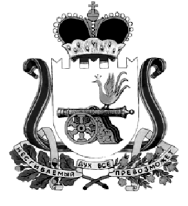 РОССИЙСКАЯ ФЕДЕРАЦИЯСМОЛЕНСКАЯ ОБЛАСТЬУ С Т А В Кардымовского городского поселения Кардымовского района Смоленской области(в редакции решений Совета депутатов Кардымовского городского поселения Кардымовского района Смоленской области от (16.06.2006 №53, от 14.06.2007 №116, от 31.03.2008 №174, от 29.05.2009 №26, от 28.07.2011 № 21, от 27.01.2012 № 1, от 06.09.2012 № 29, от 20.03.2014 № 5 от 29.12.2014 №22)Принят Советом депутатов Кардымовского городского поселенияКардымовского района Смоленской области 28 октября 2005 года (Решение №11)  Глава муниципального образования  Кардымовского городского поселения  Кардымовского района  Смоленской области                                        А.Г. ФедоровГлава 1. ОБЩИЕ ПОЛОЖЕНИЯСтатья 1. Правовой статус и наименование муниципального образования Статья 2. Правовая основа местного самоуправления Кардымовского городского поселения Кардымовского района Смоленской области. Статья 3. Символика Кардымовского городского поселения Кардымовского района Смоленской области  и порядок ее официального использования. Статья 4. Права граждан на осуществление местного самоуправления на территории  Кардымовского городского поселения Кардымовского района Смоленской области.Статья 4.1 Избирательная система, применяемая при проведении выборов органов местного самоуправления муниципального образования Кардымовского городского поселения Смоленской областиГлава 2. ТЕРРИТОРИАЛЬНАЯ ОРГАНИЗАЦИЯ МЕСТНОГО САМОУПРАВЛЕНИЯ КАРДЫМОВСКОГО ГОРОДСКОГО ПОСЕЛЕНИЯ КАРДЫМОВСКОГО РАЙОНА  СМОЛЕНСКОЙ ОБЛАСТИ.Статья 5. Территория Кардымовского городского поселения Кардымовского района Смоленской области  и ее состав. Статья 6. Изменение границ и преобразование Кардымовского городского поселения Кардымовского района Смоленской области.Статья 6.1. Упразднение Кардымовского городского поселения Кардымовского района Смоленской областиГлава 3. ВОПРОСЫ МЕСТНОГО ЗНАЧЕНИЯ КАРДЫМОВСКОГО ГОРОДСКОГО ПОСЕЛЕНИЯ КАРДЫМОВСКОГО РАЙОНА СМОЛЕНСКОЙ ОБЛАСТИ.Статья 7. Вопросы местного значения Кардымовского городского поселения Кардымовского района Смоленской области. Статья 7.1 Права органов местного самоуправления городского поселения на решение вопросов, не отнесенных к вопросам местного значения городского поселенияСтатья 7.2 Муниципальный контрольГлава 4. ФОРМЫ НЕПОСРЕДСТВЕННОГО ОСУЩЕСТВЛЕНИЯ НАСЕЛЕНИЕМ МЕСТНОГО САМОУПРАВЛЕНИЯ И УЧАСТИЯ НАСЕЛЕНИЯ  КАРДЫМОВСКОГО ГОРОДСКОГО ПОСЕЛЕНИЯ КАРДЫМОВСКОГО РАЙОНА СМОЛЕНСКОЙ В ОСУЩЕСТВЛЕНИИ МЕСТНОГО САМОУПРАВЛЕНИЯ.Статья 8. Местный референдум. Статья 9. Муниципальные выборы. Статья 10. Голосование по отзыву депутата,  Совета депутатов Кардымовского городского поселения Кардымовского района  Смоленской области.Статья 11. Голосование по вопросам изменения границ, преобразования Кардымовского городского поселения Кардымовского района Смоленской области. Статьи 12. Правотворческая инициатива граждан Статья 13. Публичные слушания. Статья 14. Собрание граждан.Статья 15. Конференция граждан (собрание делегатов).Статьи 16. Опрос граждан. Статья 17. Обращения граждан в органы местного самоуправления Кардымовского городского поселения Кардымовского района Смоленской области. Статья 18. Другие формы непосредственного осуществления населением Кардымовского городского поселения Кардымовского района Смоленской области местного самоуправления и участия в его осуществлении.Статья 18.1 Формы выявления мнения населения по вопросам изменения административно-территориального устройства муниципального образования Кардымовского городского поселения Кардымовского района Смоленской области и изменения границ муниципального образованияГлава 5. ОРГАНЫ МЕСТНОГО САМОУПРАВЛЕНИЯ И ДОЛЖНОСТНЫЕ ЛИЦА МЕСТНОГО САМОУПРАВЛЕНИЯСтатья 19. Структура и наименования органов местного самоуправления.Статья 20.  Совет депутатов Кардымовского городского поселения Кардымовского района Смоленской области. Статья 21. Полномочия, основания и порядок прекращения полномочий Совета депутатов Кардымовского городского поселения Кардымовского района Смоленской области.Статья 22. Утратила силуСтатья 23. Депутат Совета депутатов  Кардымовского городского поселения Кардымовского района Смоленской области.Статья 24. Досрочное прекращение полномочий депутата.Статья 25. Гарантии осуществления полномочий депутата Совета депутатов Кардымовского городского поселения Кардымовского района Смоленской области.Статья 26. Глава муниципального образования Кардымовского городского поселения Кардымовского района Смоленской областиСтатья 26.1. Заместитель Главы муниципального образования Кардымовского городского поселения Кардымовского района Смоленской областиСтатья 26.2. Удаление Главы муниципального образования Кардымовского городского поселения Кардымовского городского поселения Смоленской области в отставку.Статья 27. Гарантии осуществления полномочий Главы муниципального образования Кардымовского городского поселения Кардымовского района Смоленской области. Статья 28. Администрация Кардымовского городского поселения Кардымовского района Смоленской области. Статья 28.1. Утратила силуСтатья 29. Избирательная комиссия муниципального образования Кардымовского городского  поселения Кардымовского района Смоленской области. Статья 30. Должностные лица Кардымовского городского поселения Кардымовского района Смоленской областиСтатья  30.1 Контрольно-ревизионная комиссияСтатья  31. Муниципальная служба.Глава 6. МУНИЦИПАЛЬНЫЕ ПРАВОВЫЕ АКТЫСтатья  32. Система муниципальных правовых актовСтатья 33. Порядок подготовки и принятия (издания) муниципальных правовых актов.Статья 34.Порядок обнародования (опубликования) и вступления в силу муниципальных правовых актов.Статья 35. Ответственность за неисполнение муниципальных правовых актов.Статья 35.1. Ответственность органов местного  самоуправления, депутатов, членов выборных органов местного самоуправления, выборных должностных лиц местного самоуправления перед населением.Глава 7. ЭКОНОМИЧЕСКАЯ ОСНОВА МЕСТНОГО САМОУПРАВЛЕНИЯ КАРДЫМОВСКОГО ГОРОДСКОГО ПОСЕЛЕНИЯ КАРДЫМОВСКОГО РАЙОНА СМОЛЕНСКОЙ ОБЛАСТИ.Статья 36. Экономическая основа местного самоуправления.Статья 37. Имущество Кардымовского городского поселения Кардымовского района Смоленской области. Статья 38. Владение, пользование и распоряжением муниципальным имуществом.Статья 39. Бюджет Кардымовского городского поселения Кардымовского района Смоленской области Статья 40. Доходы бюджета Кардымовского городского поселения Кардымовского района Смоленской области. Статья 41. Расходы бюджета Кардымовского городского поселения Кардымовского района Смоленской области. Статья 42. Муниципальный заказ.Статья 43. Муниципальные заимствования. Статья 44. Средства самообложения граждан.Статья 45. Исполнение местного бюджета Кардымовского городского поселения Кардымовского района Смоленской области. Статья 46. Осуществление муниципального финансового контроля.Статья 47. Межмуниципальные организации.Статья 48. Некоммерческие организации муниципальных       образований.Глава 8. ОТВЕТСТВЕННОСТЬ ОРГАНОВ МЕСТНОГО САМОУПРАВЛЕНИЯ И ДОЛЖНОСТНЫХ ЛИЦ МЕСТНОГО САМОУПРАВЛЕНИЯСтатья 49. Ответственность органов местного самоуправления и должностных лиц местного самоуправления Кардымовского городского поселения Кардымовского района Смоленской области Статья 50. Ответственность органов местного самоуправления и должностных лиц местного самоуправления Кардымовского городского поселения Кардымовского района Смоленской области перед физическими и юридическими лицами перед государством.Статья 51. Ответственность депутатов,  перед населением Кардымовского городского поселения Кардымовского района Смоленской области.                                                                              Статья 52. Обжалование в суд решений, принятых путем прямого волеизъявления граждан, решений и действий (бездействия) органов местного самоуправления и должностных лиц местного самоуправления Кардымовского городского поселения Кардымовского района Смоленской области.                                    Статья 53. Контроль и надзор за деятельностью органов местного самоуправления и должностных лиц местного самоуправления Кардымовского городского поселения Кардымовского района Смоленской области.Глава 9. ПЕРЕХОДНЫЕ ПОЛОЖЕНИЯСтатья 54. Вступление в силу настоящего Устава                                                                          6667788891010151617171818191919212121222222222224263131323333363740404547474748     4849505153535353   53565758   59 59   6060606061  6161616262626263